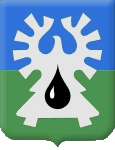 АДМИНИСТРАЦИЯ ГОРОДА УРАЙУПРАВЛЕНИЕ ЭКОНОМИЧЕСКОГО РАЗВИТИЯ Отчет о ходе исполнения плана мероприятий по реализации Стратегии социально-экономического развития муниципального образования городской округ город Урай до 2020 года и на период до 2030 года на 2019-2030 годыза 2021 годУрай, 20221. Информация о достижении целевых показателей реализации Стратегии за 2021 годТаблица 1 Таблица 2Информация о выполнении комплекса мероприятий по реализации Стратегии за 2021 год№ п/пНаименование2017 год отчет2018 год отчет1 этап (2019 - 2021 гг.)1 этап (2019 - 2021 гг.)1 этап (2019 - 2021 гг.)1 этап (2019 - 2021 гг.)Отклонение, %Примечание№ п/пНаименование2017 год отчет2018 год отчет2019  год отчет 2020 год отчет 2021 год план2021 год фактфакт 2021 к плану 2021Примечание1Целевой блок 1 «Диверсификация экономики, инвестиционное развитие» (Урай – экогород – город экономического и экологического благополучия)Целевой блок 1 «Диверсификация экономики, инвестиционное развитие» (Урай – экогород – город экономического и экологического благополучия)Целевой блок 1 «Диверсификация экономики, инвестиционное развитие» (Урай – экогород – город экономического и экологического благополучия)Целевой блок 1 «Диверсификация экономики, инвестиционное развитие» (Урай – экогород – город экономического и экологического благополучия)Целевой блок 1 «Диверсификация экономики, инвестиционное развитие» (Урай – экогород – город экономического и экологического благополучия)Целевой блок 1 «Диверсификация экономики, инвестиционное развитие» (Урай – экогород – город экономического и экологического благополучия)Целевой блок 1 «Диверсификация экономики, инвестиционное развитие» (Урай – экогород – город экономического и экологического благополучия)Целевой блок 1 «Диверсификация экономики, инвестиционное развитие» (Урай – экогород – город экономического и экологического благополучия)Целевой блок 1 «Диверсификация экономики, инвестиционное развитие» (Урай – экогород – город экономического и экологического благополучия)1.1Доля среднесписочной численности работников (без внешних совместителей) малых и средних предприятий в среднесписочной численности работников (без внешних совместителей) всех предприятий и организаций, %14,616,016,116,214,916,3109,41.2Число субъектов малого и среднего предпринимательства в расчете на 10 тыс. человек населения, ед./10 тыс. чел.360,6350,9346,2319,6364,5314,986,4Сокращение численности субъектов малого и среднего предпринимательства (в том числе переход в «самозанятые») и увеличение численности населения.1.3Индекс промышленного производства, %103,4698,82105,87102,09100,30102,3102,0Предварительная оценка за 2021 год1.4Индекс производства продукции сельского хозяйства, %103,784,8102,6103,08103,7110,1106,2Предварительная оценка за 2021 год1.5Индекс физического объема инвестиций в основной капитал, %186,5100,1273,32129,59101,774,573,3Снижение фактического значения  индекса физического объема инвестиций в основной капитал к плановому в 2021 году обусловлено снижением объема инвестиций в основной капитал за счет всех источников финансирования (без субъектов малого предпринимательства и объемов инвестиций, не наблюдаемых прямыми статистическими методами). Объем инвестиций в основной капитал  в 2021 году оценивается в 3200,0 млн. руб., или 78,3% по отношению к 2020 году (4084,98 млн. руб.).1.6Уровень обеспеченности населения в транспортном обслуживании при выполнении пассажирских перевозок на автомобильном транспорте, %100,0100,0100,0100,0100,0100,0100,01.7Доля протяженности автомобильных дорог общего пользования местного назначения, не отвечающих нормативным требованиям, в общей протяженности автомобильных дорог общего пользования местного значения, %26,011,030,00,00,00,0100,01.8Доля замены ветхих инженерных сетей тепло-, водоснабжения, водоотведения от общей протяженности ветхих инженерных сетей, %1,42,25,723,622,84,3153,51.9Удельная величина потребления энергетических ресурсов муниципальными бюджетными учреждениями: электрическая энергия, кВт∙ч/чел.122,954,2697,88122,5122,5122,5100,01.10Удовлетворенность населения качеством оказания жилищно-коммунальных услуг, %53,243,885,986,085,086,0101,21.11Уровень удовлетворенности населения качеством предоставления государственных и муниципальных услуг, %90,091,691,892,390,091,1101,21.12Удовлетворенность населения деятельностью органов местного самоуправления городского округа, %59,859,864,068,060,363,0104,51.13Доля налоговых и неналоговых доходов местного бюджета (за исключением поступлений налоговых доходов по дополнительным нормативам отчислений) в общем объеме собственных доходов бюджета муниципального образования (без учета субвенций), %40,036,638,037,942,138,090,3Фактические показатели  2021 года ниже по отношению к плану 2021 года в связи: с влиянием негативных факторов от последствий COVID-19, в следствии продления ряда мер поддержки СМСП, пострадавших от пандемии, уплачивающих налоговые доходы на основании принятых НПА РФ, субъекта ХМАО-Югры, а так же дополнительных безвозмездных поступлений   из вышестоящего бюджета и безвозмездных поступлений  в рамках соглашения о сотрудничестве между ПАО НК "Лукойл" и Правительством ХМАО-Югры.         Несмотря на то, что налоговые и неналоговые доходы бюджета 2021 года исполнены с незначительным ростом, они составляют меньшую долю от общего объема собственных доходов в суммарном выражении, чем межбюджетные трансферты (без учета субвенций «+» 577 058,1 тыс.руб.), что также повлияло на снижение целевого показателя, который сложился по итогам за 2021 год в размере 38,0%.Соответственно доля налоговых и неналоговых доходов местного бюджета в общем объеме собственных доходов уменьшилась на «-»4,1% (с 42,1% до 38,0%).1.14Доля образовательных организаций, реализующих инновационные программы, обеспечивающие отработку новых технологий содержания обучения и воспитания по итогам конкурса, %0,00,014,328,614,328,6200,02/7*100%=28,6%2 – МБОУ Гимназия им. А.И. Яковлева, МБОУ СОШ №6.По итогам конкурсного отбора в 2020 году МБОУ Гимназия имени А.И. Яковлева, МБОУ СОШ №6 присвоен статус региональной инновационной площадки (приказ Департамента образования и молодежной политики ХМАО-Югры от 31.01.2020 №116). Всего  организаций 7 – (школы – 6, ЦМДО – 1). 1.15Численность туристов, размещенных в коллективных средствах размещения, чел. 3 05043654569264043006578153,0За 2021 год  Этноцентр «Силава» посетили 1883 человек; гостиницы города – 4695 человек.1.16Доля площади лесов, охваченных мониторингом (патрулированием), в общей площади городских лесов, %100,0100,0100,0100,0100,01001001.17Доля населения, вовлеченного в эколого-просветительские и эколого-образовательные мероприятия, от общего количества населения города Урай, %73,959,550,539,451,151,099,81.18Объем выбросов загрязняющих атмосферу веществ, отходящих от стационарных источников, т на 1 млн руб. объема промышленного производства1,270,550,390,401,061,10103,8Выброшено в атмосферу-7,977 тыс.т.,Объем промышленного производства – 7262 млн.руб.Объем выбросов = (7,977/7262)*1000=1,10 тонн на 1 млн. руб.2Целевой блок 2 «Повышение качества жизни населения, инновационное развитие социальной сферы» (Урай – культурный и спортивный город) Целевой блок 2 «Повышение качества жизни населения, инновационное развитие социальной сферы» (Урай – культурный и спортивный город) Целевой блок 2 «Повышение качества жизни населения, инновационное развитие социальной сферы» (Урай – культурный и спортивный город) Целевой блок 2 «Повышение качества жизни населения, инновационное развитие социальной сферы» (Урай – культурный и спортивный город) Целевой блок 2 «Повышение качества жизни населения, инновационное развитие социальной сферы» (Урай – культурный и спортивный город) Целевой блок 2 «Повышение качества жизни населения, инновационное развитие социальной сферы» (Урай – культурный и спортивный город) Целевой блок 2 «Повышение качества жизни населения, инновационное развитие социальной сферы» (Урай – культурный и спортивный город) 2.1Доля населения, систематически занимающегося физической культурой и спортом, в общей численности населения, %35,747,750,152,554,554,5100,0Дз = Чз / Чн x100Чз = 21107 (3-79 лет) – данные статотчета 1-ФК.Чн = 38728 (3-79 лет) – данные Росстата.Дз = (21107/38728) x 100 = 54,5%2.2Доля обучающихся, систематически занимающихся физической культурой и спортом, в общей численности обучающихся, %71,372,082,285,380,288,5110,3Дуч = Чуз/Чуч x100Чуз = 8687 (3-18 лет) - данные статотчета 1-ФК.Чуч = 9815 (3-18 лет) - данные Росстата.Дуч =(8687/9815) x 100 = 88,5%.2.3Доля обучающихся в государственных (муниципальных) общеобразовательных организациях, занимающихся в одну смену, в общей численности обучающихся в государственных (муниципальных) общеобразовательных организациях, %75,579,980,373,081,570,686,6Численность учащихся в 1 смену в 2021 году составила 3772 человека. Показатель  не выполнен ввиду увеличения общего количества обучающихся  (2021 год – 5344 человек, 2019 год – 5319 человек.), а также по причине выполнения рекомендаций Постановления Главного санитарного врача от 30.06.2020 №16, решение которого предусматривает  в условиях пандемии соблюдение дистанции между учащимися и уменьшение количества учеников в одном кабинете.2.4Доля муниципальных дошкольных образовательных и общеобразовательных учреждений, здания которых находятся в аварийном состоянии или требуют капитального ремонта, в общем числе муниципальных дошкольных образовательных и общеобразовательных учреждений, %2.4муниципальные дошкольные образовательные учреждения22,222,2012,525,012,5150,0МБДОУ «Детский сад №19» требует капремонта (1 из 8 организаций). Показатель является обратным (снижение значения показателя отражает улучшение результата).2.4муниципальные общеобразовательные учреждения16,716,7016,750,033,3133,4Капитальный ремонт требуют МБОУ СОШ №6, 12 (2 из 6 организаций). Показатель является обратным (снижение значения показателя отражает улучшение результата).2.5Доля муниципальных общеобразовательных организаций, имеющих современную и безопасную цифровую образовательную среду, в общем количестве муниципальных общеобразовательных организаций, %100,0100,0100,0100,0100,0100100,02.6Доля негосударственных, в т.ч. некоммерческих, организаций, предоставляющих услуги в сфере образования, в общем числе организаций, предоставляющих услуги в сфере образования, %9,59,510,010,09,113,0142,93 из 23 (ЧОУ «Успех»,  ЧУ ДО «Духовное просвещение», ИП Ямалетдинова).Всего 23 организации: 6 школ, 8 детсадов, ЦМДО, спорт – 1, культура – 1, школы ОВЗ – 2, УПК – 1, 3 частные организации).2.7Доля детей I и II групп здоровья в общей численности обучающихся в муниципальных общеобразовательных организациях, %85,287,38889,187,591,9105,0Из числа учащихся в 2021 году (5344 человека) 4913 детей школьного возраста имеют I и II групп здоровья.2.8Доля обучающихся, воспитанников, ставших победителями и призерами в мероприятиях на региональном, всероссийском уровне, от общего количества участников от города Урай, %61,07961,475,861,746,974,6972 победителя из 2072 участников.2.9Доля детей в возрасте с 5 до 18 лет, получающих услуги по дополнительному образованию в организациях различной организационно-правовой формы и формы собственности, в общей численности детей данной возрастной группы, %47,448,148,454,670,082,5117,9За 2021 год 6812 человек от общего числа детей данной возрастной группы, проживающей в городе (8256 человек) получили услуги по дополнительному образованию.2.10Доля детей и молодежи (14-30 лет), участвующих в молодежных проектах и мероприятиях, направленных на поддержку, развитие созидательной активности детей и молодежи, реализацию ее творческого потенциала, по отношению к общей численности указанной категории, %45,546,155,562,448,155,7115,83816 человек приняли участие в молодежных проектах в 2021 году (численность детей и молодежи от 14-30 лет 6856 человек) - приложение 2 к приказу начальника УОиМП от 01.02.2022 №49 «Об  итогах реализации мероприятий, направленных на развитие и воспитание детей и подростков за 2021 год».2.11Доля зданий учреждений культуры, соответствующих требованиям и рекомендациям стандартов, нормативов, в общем количестве зданий учреждений культуры, %55,055,083,083,083,083,0100,0Число зданий учреждений культуры– 6.Число зданий учреждений культуры, в которых созданы условия для беспрепятственного доступа инвалидов – 5.Дзк. = 5/6*100% = 83%.Одним из обязательных  условий, соответствующих требованиям стандартов зданий культуры, является беспрепятственный доступ инвалидов. В библиотеке по адресу: мкр. Г-18-Г  не оборудовано место для въезда инвалидов в здание. 2.12Уровень удовлетворенности жителей качеством услуг, предоставляемых учреждениями в сфере культуры, %97,595,696,296,495,096,5101,6Количество жителей, принявших участие в социологических опросах 198 человек, из них 191 человек - удовлетворены качеством  услуг, предоставляемых учреждениями в сфере культуры.2.13Доля граждан, использующих механизм получения государственных и муниципальных услуг в электронной форме, %70,097,996,9585,170,088,2126,0В 2021 году оказано 100392 государственных (по переданным полномочиям) муниципальных услуг, из них в электронном виде – 88569.2.14Доля средств бюджета города Урай, выделяемая немуниципальным организациям, в т.ч. социально ориентированным некоммерческим организациям, на предоставление услуг (работ) в социальной сфере, %10,06,30,98,015,09,160,7В 2021 году в городе Урай в целях оказания финансовой поддержки в форме субсидий заключено 17 соглашений с 12-ю социально ориентированными некоммерческими организациями на общую сумму         11311,3  руб. в соответствии с Решением Думы города Урай от  решения Думы от 01.12.2020  №99  «О бюджет городского округа город Урай Ханты-Мансийского автономного окурга –Югры на 2021 год и на плановый период 2022 и 2023 годов».2.15Удельный вес вновь построенных в отчетном периоде инженерных сетей к общему количеству инженерных сетей  по состоянию на тот же период, %1,752,042,192,242,002,33116,52.16Доля населения, получившего жилые помещения и улучшившего жилищные условия, в общей численности населения, состоящего на учете в качестве нуждающегося в жилых помещениях, %33,948,189,063,010,062,4+ в 6 р.За 2021 год обеспечены жильем в рамках жилищных программ 275 семей по следующим категориям: 13 - очередников, в том числе субсидия ВБД, 182 - переселенные из аварийного жилья, 20 -  дети-сироты, 56 - молодые семьи, 4 - альтернативная замена предоставления земельного участка  2.17Доля граждан, принявших участие в решении вопросов развития городской среды от общего количества граждан в возрасте от 14 лет, проживающих в муниципальных образованиях, на территории которых реализуются проекты по созданию комфортной городской среды, %-*6,010,714,015,037,0+ в 2,47 р.2.18Уровень оснащенности нештатных аварийно-спасательных формирований снаряжением, средствами индивидуальной защиты, %90,792,996,897,094,497,1102,92.19Доля пожаров в жилых домах в общем количестве пожаров на территории города Урай, %77,577,544,847,376,458,9122,9Общее количество пожаров - 56,Пожары в жилых домах – 33,(33/56)*100=58,9% (100-(58,9/76,4*100))+100=122,9%Показатель является обратным (снижение значения показателя отражает улучшение результата).2.20Доля уличных преступлений в числе зарегистрированных общеуголовных преступлений, % 15,015,324,021,720,826,473,1Общеуголовных преступлений – 522 ед.,Уличных преступлений – 138 ед.(138/522)*100=26,4%(100-(26,4/20,8*100))+100=73,1%Показатель является обратным (увеличение  значения показателя отражает  ухудшение результата).2.21Доля раскрытых преступлений с использованием системы видеонаблюдения в общем количестве преступлений, %2,93,11,93,22,83,2117,92.22Доля преступлений, совершенных несовершеннолетними, в общем количестве зарегистрированных преступлений на территории города Урай, %5,43,51,10,95,31,7167,9Показатель является обратным (снижение значения показателя отражает улучшение результата).2.23Общая заболеваемость наркоманией и обращаемости лиц, употребляющих наркотики с вредными последствиями, ед. на 100 тыс. чел.254,569,284,096,2252,9117,9153,4Показатель является обратным (снижение значения показателя отражает улучшение результата).2.24Доля граждан, положительно оценивающих состояние межнациональных отношений, %78,690,287,094,178,886108,42.25Доля граждан, положительно оценивающих состояние межконфессиональных отношений, %95,794,091,096,088,994105,7№ п/пНаправление развития
(наименование цели, задачи)Содержание мероприятийНомер показателя (таблица 1)Ответственный исполнительИнформация о выполнении мероприятий в отчетном периоде Целевой блок 1 «Диверсификация экономики, инвестиционное развитие» (Урай – экогород – город экономического и экологического благополучия) Целевой блок 1 «Диверсификация экономики, инвестиционное развитие» (Урай – экогород – город экономического и экологического благополучия) Целевой блок 1 «Диверсификация экономики, инвестиционное развитие» (Урай – экогород – город экономического и экологического благополучия) Целевой блок 1 «Диверсификация экономики, инвестиционное развитие» (Урай – экогород – город экономического и экологического благополучия) Целевой блок 1 «Диверсификация экономики, инвестиционное развитие» (Урай – экогород – город экономического и экологического благополучия) 1Цель 1. Диверсификация экономики Цель 1. Диверсификация экономики Цель 1. Диверсификация экономики Цель 1. Диверсификация экономики Цель 1. Диверсификация экономики 1.1Задача 1. Создание условий для развития малого и среднего предпринимательстваРеализация мероприятий  национального проекта«Малое и среднее предпринимательство и поддержка индивидуальной предпринимательской инициативы»:Региональный проект «Расширение доступа субъектов малого и среднего предпринимательства к финансовым ресурсам, в том числе к льготному финансированию», Региональный проект «Популяризация предпринимательства».Комплексная поддержка действующих и потенциальных субъектов малого и среднего предпринимательства (консультационная, имущественная, финансовая).Организация и проведение фестивалей и ярмарок с участием субъектов малого и среднего предпринимательства и производителей сельхозпродукции.1.1;1.2Управление экономического развития администрации города Урай,комитет по управлению муниципальным имуществом администрации города УрайОценка результативности: исполнено.Информация о выполнении:В целях успешного развития, содействия  и поддержки предпринимательской деятельности на территории города Урай реализуется муниципальная программа «Развитие малого и среднего предпринимательства, потребительского рынка  и сельскохозяйственных товаропроизводителей города Урай» (далее – Программа). Мероприятия национальных проектов включены в Программу:- Портфель проекта «Малое и среднее предпринимательство и поддержка индивидуальной предпринимательской инициативы» (далее – Портфель проекта): мероприятие регионального проекта переименованного в «Акселерация субъектов малого и среднего предпринимательства». В 2021 году предоставлена финансовая поддержка в форме субсидий 22 субъектам малого и среднего предпринимательства (далее – субъекты МСП) в размере 2 842,2 тыс. руб. на возмещение части затрат: приобретение оборудования, аренда нежилых (не муниципальных) помещений. Ключевые показатели Портфеля проекта на 2021 год: - количество субъектов МСП получателей финансовой поддержки план - 13 ед., факт – 22 ед., исполнение – 169,2%;- численность занятых в сфере МСП, включая индивидуальных предпринимателей – план - 3,7 тыс. чел., факт – 3,7 тыс. чел., исполнение – 100%. Комплексная поддержка:- Имущественная поддержка. Муниципальное имущество, включенное в Перечень муниципального имущества для поддержки субъектов МСП и переданное на льготных условиях субъектам МСП по состоянию на 31.12.2021 - 25 единиц.За период с 01.01.2021 по 31.12.2021 года муниципальная преференция путем передачи в аренду муниципального имущества без проведения торгов была предоставлена 13 субъектам МСП, осуществляющим деятельность в социально - значимых направлениях.12 социально - ориентированным некоммерческим организациям на основании постановлений администрации г.Урай и договоров безвозмездного пользования предоставлено 13 объектов недвижимого и движимого имущества, находящихся в муниципальной собственности на общей площади 3711,38 кв.м. 8 социально - ориентированным некоммерческим организациям на основании постановлений администрации г.Урай и договоров аренды предоставлено 10 объектов недвижимого имущества общей площадью 1397,20 кв.м.- Информационно-консультационная поддержка. С целью предоставления достоверной и оперативной информации, необходимой для организации бизнеса на официальном сайте органов местного самоуправления города Урай в информационно-телекоммуникационной сети «Интернет» на главной странице размещены баннеры «Информация для предпринимателей», «Имущественная поддержка субъектов МСП»,  «Уполномоченный по защите прав предпринимателей». В случае необходимости предприниматель имеет возможность ознакомиться с интересующей информацией.В социальной сети созданы информационные группы "Вконтакте" группа для предпринимателей «Бизнес портал Урая», "Инстаграм" группа для предпринимателей "Экономика Урая". За 2021 г.  было оказано информационно - консультационной поддержки 1207 субъектам МСП.В целях популяризации предпринимательства информация о субъектах МСП, получивших финансовую поддержку размещается на официальном сайте и в социальных сетях в рамках проекта «Национальные проекты в действии. Обратная связь с получателями финансовой поддержки» (далее – Проект). Данный Проект информирует жителей города и бизнес-сообщество, что  финансовую поддержку получить не сложно, и она действительно помогает в развитии бизнеса.          В целях исполнения распоряжения Правительства Российской Федерации от 30.01.2021 №208-р проведены мероприятия по расширению возможностей сбыта продукции отечественных производителей товаров: во втором квартале 2021 г. проведена выездная торговля на городском мероприятии "Сабантуй", участие приняли субъекты предпринимательства, предоставляющие услуги общественного питания, в третьем квартале 2021 г. проведено 4 межмуниципальных сельскохозяйственных ярмарки, участниками ярмарок были представители крестьянско-фермерских хозяйств, юридические и физические лица, индивидуальные предприниматели (в т.ч. из других регионов). Постановлением администрации г. Урай от 13.08.2021 №2041 определены 3 новых площадки для организации и проведения ярмарок и торговли с автотранспорта. Предусмотрено 44 земельных участка под размещение нестационарных торговых объектов. По заявлениям субъектов МСП утверждено и предоставлено 39 земельных участков  под нестационарные торговые объекты.1.2Задача 2. Развитие кластера обрабатывающих и перерабатывающих производствМониторинг и информационно-консультационная поддержка хозяйствующих субъектов деятельности в сфере обрабатывающих и перерабатывающих производств, а также реализующих проекты в новых направлениях промышленной политики и инноваций.1.3Управление экономического развития  администрации города УрайОценка результативности: исполненоИнформация о выполнении:На территории города Урай на постоянной основе проводятся мониторинг и информационно-консультационная поддержка хозяйствующих субъектов, в том числе о мерах государственной поддержки, об изменениях НПА федерального значения, о проводимых конкурсах.В 2021 году открыли свою деятельность 7 субъектов малого предпринимательства обрабатывающей промышленности, в том числе: 6 субъектов пищевой промышленности и 1 субъект по переработке древесины.1.3Задача 3. Развитие кластера АПКСодействие развитию малых форм хозяйствования с собственными брендами, специализацией и каналами сбыта в городе Урай и Ханты-Мансийском автономном округе  – Югре (фермерские хозяйства, экологические фермы).Комплексная поддержка субъектов АПК.Вовлечение в оборот неиспользуемых земель сельскохозяйственного назначения, передача сельхозугодий фермерским хозяйствам и для ведения личного подсобного хозяйства.1.4Управление экономического развития администрации города Урай,МКУ «УГЗиП города Урай», комитет по управлению муниципальным имуществом администрации города УрайОценка результативности: исполненоИнформация о выполнении:Агропромышленный комплекс на территории города Урай представлен  сельскохозяйственным предприятием -  АО «Агроника», крестьянскими (фермерским) хозяйствами и личными подсобными хозяйствами. Животноводство – основная отрасль агропромышленного комплекса города Урай.В целях создания условий для развития сельскохозяйственных товаропроизводителей действует подпрограмма III «Развитие сельскохозяйственных товаропроизводителей» муниципальной программы «Развитие субъектов малого и среднего предпринимательства, потребительского рынка и сельскохозяйственных товаропроизводителей города Урай» В 2021 году оказана финансовая поддержка 3 сельскохозяйственным товаропроизводителям на сумму 43 922,1 тыс.руб.Сумма выплаченных субсидий в отчетном году выше суммы субсидий 2020 года на 2,9 млн.руб. в связи с увеличением производственных показателей у получателей субсидии. В 2021 году в городе Ханты-Мансийске был проведен двухдневный Х Югорский промышленно-инвестиционный форум. На форуме от города Урай было организовано участие АО «Агроника» с презентацией инвестиционного проекта «Модернизация цеха по переработке молока». В рамках данного проекта планируется проведение модернизации цеха по переработке молока и внедрение линии для производства и фасовки ультрапастеризованного молока производительностью до 20 тыс. л/ сутки в цехе по переработке молока АО «Агроника» с объемом инвестиций в размере 139,4 млн. руб., в том числе средств собственника более 40,0 млн. руб. Проектом предусмотрена реализация следующих видов новой продукции:− молоко питьевое ультрапастеризованное, сроком хранения до 6 мес., м.д.ж. 2,5%;− молоко питьевое ультрапастеризованное, сроком хранения до 6 мес., м.д.ж. 3,2%.Кроме этого АО «Агроника» планируется строительство животноводческого комплекса беспривязного содержания на 800 голов.         Климатические условия муниципального образования ограничивают  возможность создания фермерских хозяйств, но тем не менее на территории города Урай имеются хозяйства собственного бренда, такие  как: КФХ «Урайский кролик». В настоящий момент  КФХ располагается на территории промзоны  на двух арендованных земельных участках площадью 0,8551 га.           В 2021 году в индивидуальном порядке, через процедуру предварительного согласования предоставлен в аренду земельный участок для ведения личного подсобного хозяйства в районе  СОНТ «Автомобилист-2» (проезд 11, уч.№13).      5 объектов муниципального имущества включены в перечень поддержки субъектов малого и среднего предпринимательства предназначенных для развития АПК на территории города Урай.     Порядок расчета арендной платы за пользование муниципальным имуществом для осуществления деятельности по сельскому хозяйству утвержден постановлением администрации города Урай от 18.01.2016 №21. Размер годовой арендной платы недвижимого муниципального имущества устанавливается равным 10 % амортизационных отчислений.      В отчетном году под личное подсобное хозяйство предоставлен в аренду один участок Мамурову Гулому Темировичу площадью 1500 кв.м.        На текущую дату на территории города Урай в аренде у КФХ и личном подсобном хозяйстве находится 8 участков на площади 25,36га.2Цель 2. Формирование благоприятного инвестиционного климата  Цель 2. Формирование благоприятного инвестиционного климата  Цель 2. Формирование благоприятного инвестиционного климата  Цель 2. Формирование благоприятного инвестиционного климата  Цель 2. Формирование благоприятного инвестиционного климата  2.1Задача 1.Информационно-методическое и нормативно-правовое обеспечение инвестиционной деятельностиРазвитие информационного ресурса об инвестиционном потенциале города Урай, актуализация информационных ресурсов:
- инвестиционный паспорт;
- реестр инвестиционных проектов и предложений;
- реестр инвестиционных площадокОбеспечение соответствия деятельности администрации города Урай стандартам развития инвестиционной деятельности:
- стандарту по созданию благоприятного инвестиционного климата;
- стандарту развития конкуренции;
- регламенту сопровождения инвестиционных проектов (информационная система помощи инвестору «Одно окно») и др.1.5Управление экономического развития администрации города УрайОценка результативности: исполнено.Информация о выполнении: На официальном сайте органов местного самоуправления города Урай (https://uray.ru/) в разделе «Инвестиционная деятельность» для потенциальных инвесторов разработаны и размещены информационные разделы с информацией:- «Инвестиционная политика» (инвестиционное послание, инвестиционный паспорт, документы стратегического планирования, координационные органы, ссылки на ресурсы исполнительных органов государственной власти);- «Инвестиционный потенциал» (реестр инвестиционных предложений (площадок), реализуемые инвестиционные проекты);- «Инвестору» (материалы: путеводитель инвестора, «Одно окно», институты развития, поддержка инвестиционной деятельности);- «Развитие конкуренции» (нормативно-правовые акты, отчеты по исполнению муниципального плана («дорожной карты») по содействию развитию конкуренции);-  «Обратная связь» (материалы: канал прямой связи, форма обратной связи, ссылки на ресурсы исполнительных органов государственной власти).Реестр сформированных инвестиционных предложений, в том числе по проектам, предусмотренным стратегией социально-экономического развития муниципального образования, комплексным программам развития коммунальной, транспортной, социальной инфраструктуры  размещается на инвестиционной карте Югры в соответствии с установленными требованиями Фонда развития Югры.Деятельность администрации города Урай соответствует стандартам развития инвестиционной деятельности:1. Стандарту по созданию благоприятного инвестиционного климата:- план создания объектов инвестиционной инфраструктуры в городе Урай в соответствии с порядком, утвержденным постановлением Правительства автономного округа от 5 апреля 2013 года №106-п актуализирован и направлен в Департамент экономического развития Ханты-Мансийского автономного округа-Югры 15.01.2020 года. В городе Урай проводятся процедуры оценки регулирующего воздействия (далее - ОРВ) проектов муниципальных нормативных правовых актов (далее – МНПА), экспертизы и оценки фактического воздействия (далее – ОФВ)  действующих нормативных правовых актов.В целях привлечения бизнес сообщества, представляющего интересы предпринимательского и (или) инвестиционного сообщества к участию в проведении процедуры ОРВ проектов МНПА города Урай, экспертизы и ОФВ МНПА города Урай, устанавливающих новые или изменяющих ранее предусмотренные МНПА обязанности для субъектов предпринимательской и инвестиционной деятельности, заключены соглашения о взаимодействии с Уполномоченным по защите прав предпринимателей в Ханты-Мансийском автономном округе – Югре, Союзом  «Торгово-промышленная палата Ханты-Мансийского автономного округа – Югры»,  акционерным обществом «Агроника» и автономной некоммерческой организацией развития малого и среднего бизнеса «Урайский городской клуб предпринимателей «Наш Мир». Реестр организаций, с которыми заключены соглашения о взаимодействии при проведении ОРВ проектов МНПА, экспертизы и ОФВ  МНПА города Урай  размещен на официальном сайте органов местного самоуправления города Урай в информационно-телекоммуникационной сети Интернет (http://uray.ru/vzaimodeystvie-s-biznes-soobshhestvom/).В целях публичности, открытости и доступности информации в части  обсуждения проектов МНПА, проходят публичные консультации с участием представителей предпринимательского и (или) инвестиционного сообщества и иными заинтересованными лицами, в пределах  сроков проведения публичных консультаций, установленных  Порядком проведения администрацией города Урай оценки регулирующего воздействия проектов МНПА, экспертизы и оценки фактического воздействия МНПА, затрагивающих вопросы осуществления предпринимательской и инвестиционной деятельности, утвержденным постановлением администрации города Урай от 21.04.2017 №1042.Результаты проведения публичных консультаций по проекту МНПА размещаются на интернет-портале для  публичного обсуждения проектов и действующих нормативных актов органов власти Ханты-Мансийского автономного округа - Югры в информационно-телекоммуникационной сети «Интернет» (http://regulation.admhmao.ru).В 2021 году проведена процедура ОРВ 40 проектов МНПА, экспертиза 6 МНПА и ОФВ 5 МНПА. Подготовлено 40 заключений об ОРВ проектов МНПА. В ходе проведения публичных консультаций от участников поступили отзывы, содержащие концептуальное одобрение редакции проекта МНПА, а также предложения по внесению изменений в предлагаемый проект МНПА. В результате рассмотрения 39 поступивших предложений и замечаний 9 из них было учтено. Также подготовлено 6 заключений об экспертизе МНПА и 5 заключений об ОФВ МНПА, которые размещены на интернет-портале для публичного обсуждения проектов и действующих нормативных актов органов власти Ханты-Мансийского автономного округа - Югры в информационно-телекоммуникационной сети «Интернет» (http://regulation.admhmao.ru/Regulation/uraj/86#).В городе Урай функционирует Координационный совет по развитию малого и среднего предпринимательства и инвестиционной деятельности при администрации города Урай (далее – Координационный совет). В течение 2021 года было запланировано и проведено 5 заседаний (с обеспечением он-лайн трансляции). Информация о проведенных заседаниях Координационного совета размещена на официальном сайте органов местного самоуправления города Урай  http://uray.ru/institution/koordinacionnyy-sovet-po-razvitiyu-ma .2. Стандарту развития конкуренции:В целях создания стимулов и условий для развития и защиты субъектов малого и среднего предпринимательства, в рамках положений Стандарта развития конкуренции в субъектах РФ и распоряжения Губернатора Ханты-Мансийского автономного округа-Югры от 01.08.2019 №162-рг «О развитии конкуренции в Ханты-Мансийском автономном округе-Югре» постановлением администрации города Урай от 20.08.2019 №2068 утвержден муниципальный план  («дорожная карта») по содействию развитию конкуренции в муниципальном образовании городской округ город Урай. В целях обеспечения благоприятного инвестиционного климата в городе Урай, постановлением администрации города Урай утвержден план мероприятий («дорожная карта»  по улучшению инвестиционного климата от 29.05.2020 №1241. 3Цель 3. Развитие транспортной инфраструктуры Цель 3. Развитие транспортной инфраструктуры Цель 3. Развитие транспортной инфраструктуры Цель 3. Развитие транспортной инфраструктуры Цель 3. Развитие транспортной инфраструктуры 3.1Задача 1.Развитие транспортной инфраструктуры межмуниципального и регионального значенияСтроительство автовокзала (автостанции)1.6МКУ «УКС города Урай»;отдел дорожного хозяйства и транспорта администрации города УрайОценка результативности: срок реализации данного мероприятия не наступил (2025-2030гг.).Информация о выполнении: Согласно генерального плана города Урай размещение автовокзала предусмотрено в районе гаражного кооператива «Трассовик». 3.2Задача 2. Развитие улично-дорожной сети города Проектирование, строительство (реконструкция), капитальный ремонт и ремонт автомобильных дорог общего пользования местного значения, в т.ч. в частном секторе.1.7МКУ «УКС города Урай», отдел дорожного хозяйства и транспорта администрации города Урай;МКУ «УЖКХ города Урай»Оценка результативности: исполнено.Информация о выполнении:   В рамках исполнения муниципальной программы «Развитие транспортной системы города Урай» в 2021 году выполнены следующие работы:- ремонт дорог с асфальтовым покрытием по ул.Ленина, ул.Узбекистанская, ул.Нефтяников, ул.Парковая, ул.50 лет ВЛКСМ, ул.Югорская, ул.Толстого, ул.Сибирская – 15 624,126 тыс.руб.;- ремонт грунтовых дорог с добавлением каменного материала (щебень) по переулкам Тихий и Ясный в микрорайоне Солнечный - 4 664,0 тыс.руб.;- устройство проездов по улицам Луговая, Майская, Светлая, в микрорайоне Солнечный в грунтовом исполнении, общей протяженностью 446 метров;- ремонт ливневой канализации городских дорог по ул.Ленина- 144,7 тыс.руб;- ремонт дорожного полотна по ул.Ленина, ул.Космонавтов, ул.Шевченко, ул.Парковая -1 964,2 тыс.руб.3.3Задача 3. Формирование инфраструктуры для велосипедного и пешеходного движения Строительство пешеходных  (тротуаров вдоль улично-дорожной сети города и новых пешеходных связей в центральной части города) и велосипедных дорожек, связывающих микрорайоны город.1.7МКУ «УКС города Урай», отдел дорожного хозяйства и транспорта администрации города УрайОценка результативности: срок реализации не наступил (2024-2030гг.).Информация о выполнении: Строительство пешеходных дорожек тротуаров вдоль улично-дорожной сети города и новых пешеходных связей в центральной части города) и велосипедных дорожек, связывающих микрорайоны города, запланировано в срок 2024-2030гг.4Цель 4. Развитие энергетической и коммунальной инфраструктуры, энергосбережение Цель 4. Развитие энергетической и коммунальной инфраструктуры, энергосбережение Цель 4. Развитие энергетической и коммунальной инфраструктуры, энергосбережение Цель 4. Развитие энергетической и коммунальной инфраструктуры, энергосбережение Цель 4. Развитие энергетической и коммунальной инфраструктуры, энергосбережение 4.1Задача 1. Плановое развитие и повышение эффективности систем энергетической и коммунальной инфраструктурыСтроительство, реконструкция (модернизация) и капитальный ремонт объектов коммунальной инфраструктуры.Реализация комплекса мер по повышению эффективности пользования муниципальным имуществом в сфере жилищно-коммунального хозяйства (передача в концессию объектов теплоснабжения, холодного и горячего водоснабжения, водоотведения, мониторинг реализации концессионных соглашений).1.8МКУ «УЖКХ города Урай», МКУ «УКС города Урай»,комитет по управлению муниципальным имуществом администрации города УрайОценка результативности: исполнено.Информация о выполнении: В целях привлечения инвестиций на условиях концессионных соглашений между администрацией  города Урай и АО «Урайтеплоэнергия» от 26 декабря 2016 года заключено концессионное соглашение, на основании которого сети теплоснабжения, горячего водоснабжения  и  технологически связанные с ними объекты переданы АО «Урайтеплоэнергия».  Период реализации концессионного соглашения 10 лет (с 2017 по 2026 год). В 2021 году в рамках концессионного соглашения произведена реконструкция 1,0 км сетей теплоснабжения, 1,22 км сетей горячего водоснабжения и выполнены работы по замене котла на МАК-4.  В рамках мероприятия по капитальному  ремонту  коммунальной инфраструктуры города для подготовки к осенне-зимнему выполнены работы по замене 3,578 км ветхих сетей водоснабжения и 0,9 км ветхих сетей водоотведения, что составило 100% от запланированного объема. В городе Урай процент замены ветхих сетей составил 4,3% при общей протяженности ветхих сетей тепло-, водоснабжения и водоотведения – 156,8 км. В 2021 году подготовлена документация и объявлен аукцион на проведение  работ по проектированию КОС (канализационно-очистные сооружения), со сроком окончания работ по проектированию до 30 ноября 2022 года. Постановлением администрации города Урай от 13.01.2022 №20 «Об утверждении перечня объектов, в отношении которых планируется заключение концессионных соглашений»  утвержден перечень  по объектам водоснабжения, водоотведения, который  размещен на официальном сайте органов местного самоуправления города Урай.  С актуальной редакцией постановления можно ознакомиться по ссылке:https://torgi.gov.ru/concession/view.html?bidKindId=6&potentialConcessionId=57336996&prevPageN=4   Информация по объектам водоотведения и водоснабжения, в отношении которых планируется заключение концессионного соглашения актуализирована в Едином федеральном реестре юридически значимых сведений о фактах деятельности юридических лиц, индивидуальных предпринимателей и иных субъектов экономической деятельности (Федресурс). 4.2Задача 2. Внедрение энергосберегающих технологий Реализация мероприятий по энергосбережению и повышению энергетической эффективности в отношении объектов городского хозяйства (уличное освещение, заключение энергосервисных контрактов и др.).Образование и просвещение населения и организаций в части энергосбережения и повышения энергоэффективности, формирование культуры бережного производства и рационального использования энергетических ресурсов в городе Урай1.9;1.10МКУ «УЖКХ города Урай»Оценка результативности: исполнено.Информация о выполнении: Всего с начала реализации мероприятий по энергосбережению в городе Урай было заключено 14 энергосервисных контрактов на выполнение работ, направленных на энергосбережение и повышение энергетической эффективности использования тепловой и электрической энергии в образовательных организациях. В настоящее время на 12 объектах бюджетной сферы установлены индивидуальные тепловые пункты (ИТП), которые автоматически регулируют подачу тепловой энергии, согласно температурного графика. В 2021 году 3 энергосервисных контракта на выполнение работ, направленных на энергосбережение и повышение энергетической эффективности с использованием тепловой энергии,  расторгнуты в связи с исполнением обязательств. Экономия тепловой энергии за отчетный период по действующим энергосервисным контрактам в натуральном выражении составила 646,73 Гккал. Кроме того, заключены 2  энергосервисных договора на выполнение работ, направленных на энергосбережение и повышение энергетической эффективности с использованием электрической энергии в МБОУ СОШ №2 и МБУ ДО «ЦМДО. В рамках реализации Федерального закона от 23.11.2009 №261-ФЗ «Об энергосбережении и повышении энергетической эффективности» уровень оснащенности общедомовыми приборами учета потребляемых энергоресурсов тепловой энергии, электроснабжения, холодного и горячего водоснабжения в многоквартирных жилых домах составляет 100%. В целях сокращения объемов потребления энергетических ресурсов муниципальными бюджетными учреждениями проводятся мероприятия по энергосбережению и мониторингу потребления энергетических ресурсов. По всем зданиям бюджетных учреждений, находящимся в муниципальной собственности, проведены энергетические обследования и выданы энергетические паспорта. Все здания бюджетной сферы в полном объеме оснащены приборами учета энергетических ресурсов. В городе Урай ведется работа по информированию населения об обязанностях, возложенных законодательством об энергосбережении на собственников многоквартирных домов, и ответственности, возникающей в случае неисполнения положений Закона об энергосбережении в средствах массовой информации. Проводятся встречи общественного совета по вопросам ЖКХ, с участием председателей домовых комитетов многоквартирных домов и организациями осуществляющими управление многоквартирными домами, по оказанию информационной помощи гражданам и организациям по вопросам, связанным с энергосбережением и повышении энергетической эффективности в многоквартирных домах.  В 2021 году проведено 7 встреч общественного совета.  Главная задача таких встреч - обеспечить высокий уровень информированности жителей города по вопросам законодательства в жилищной сфере, сформировать понятие ответственности граждан как собственников жилья.5Цель 5. Развитие муниципального управления, обеспечение сбалансированности бюджета Цель 5. Развитие муниципального управления, обеспечение сбалансированности бюджета Цель 5. Развитие муниципального управления, обеспечение сбалансированности бюджета Цель 5. Развитие муниципального управления, обеспечение сбалансированности бюджета Цель 5. Развитие муниципального управления, обеспечение сбалансированности бюджета 5.1Задача 1. Повышение эффективности деятельности органов местного самоуправления Реализация положений административной реформы:
-регламентация и стандартизация предоставления государственных и муниципальных услуг (разработка и/или оптимизация административных стандартов и регламентов).Внедрение и практическое применение современных методов и технологий повышения эффективности деятельности органов местного самоуправления и муниципальных учреждений:
-бережливое производство/управление (организация рабочего пространства (5S+1), стандартизация работы, визуализация и др.);
-проектный менеджмент (управление проектом, портфелем проектов, программой);-внедрение электронных технологий в управление городом «электронный муниципалитет».Развитие гражданского общества в городе Урай:-сообщество «Живые города» (национальная инициатива по комплексному развитию российских городов);-городские инициативы;-«народный бюджет» (бюджет для граждан);-добровольческая (волонтерская) деятельность и др.1.11Органы администрации города УрайОценка результативности: исполнено.Информация о выполнении: Постановлением администрации города Урай от 19.08.2011 №2355 утвержден Реестр муниципальных услуг муниципального образования город Урай (далее - Реестр муниципальных услуг). Актуализация Реестра муниципальных услуг осуществляется по мере необходимости.В Реестре муниципальных услуг общее количество услуг на 01.01.2022 составляет 61, в том числе 50 муниципальных услуг и 11 услуг, предоставляемых муниципальными учреждениями. Перечень услуг, являющихся необходимыми и обязательными для предоставления администрацией города Урай муниципальных услуг и порядок определения размера платы за их предоставление утвержден решением Думы города Урай от  27.09.2012 №79.Для 50 муниципальных услуг и 6 услуг предоставляемых учреждениями, в которых размещается муниципальное задание, разработаны и утверждены административные регламенты. Обеспечена возможность предоставления услуг в электронном виде через Единый портал государственных услуг по 18 услугам: 14 муниципальным услугам и 4 услугам учреждений. За 2021 год оказано 100 392 услуги (государственных (по переданным полномочиям) и муниципальных), из них в электронном виде – 88 569, что составляет 88%.  С целью популяризации получения государственных и муниципальных услуг в электронном виде продолжают свою работу центры обслуживания единой системы идентификации и аутентификации (далее - ЕСИА) для проведения регистрации и подтверждения личности для доступа к ЕПГУ на 8 площадках. За 2021 год в ЕСИА зарегистрировался 2 361 человек.В соответствии с Федеральным законом от 27.07.2010 №210-ФЗ «Об организации предоставления государственных и муниципальных услуг», в рамках Соглашения о взаимодействии между автономным учреждением Ханты-Мансийского автономного округа – Югры «Многофункциональный центр предоставления государственных и муниципальных услуг Югры» и администрацией города Урай от 26.10.2020 №350/20 с 01.01.2021 предоставление муниципальных услуг осуществляется  филиалом автономного учреждения Ханты-Мансийского автономного округа – Югры «Многофункциональный центр предоставления государственных и муниципальных услуг Югры» в городе Урае.С применением принципов инициативного бюджетирования на территории города в 2021 году реализовано  7 проектов, отобранных по результатам регионального конкурса,  на реализацию которых направлены средства окружного бюджета с софинансированием из местного бюджета (в том числе поступления привлеченных финансовых средств (инициативные платежи)):- «Пусть наш двор станет лучше» - в рамках проекта произведено обустройство 5 придомовых территорий в микрорайонах 2 и 2«А» новыми детскими игровыми площадками. Общая стоимость инициативного проекта  составила 2 229,1 тысяч рублей. - «Ремонт трибуны городского стадиона «Нефтяник» на 500 мест» - общий объем финансирования составил 3140,2 тыс. рублей, из них бюджет автономного округа -2190,0 тыс. рублей, местный бюджет – 950,2 тыс. рублей. В рамках проекта проведены строительно-монтажные работы, по итогам которых обновленная трибуна была сдана в эксплуатацию.- «Обустройство в районе Управления социальной защиты населения места отдыха с установкой беседки» - по предложениям ветеранов города обустроено место отдыха – беседка с раскладными скамейками, переносными столиками, стендами и пандусом. Общая стоимость инициативного проекта  составила 718,7 тыс. рублей.- «Развитие и популяризация биатлона и лыжных гонок в городе Урай» - для реализации проекта выделено 1 837,7 тыс. рублей, из них бюджет автономного округа -1285,5 тыс. рублей, местный бюджет – 552,2 тыс. рублей.. Выполнены закупки спортивного инвентаря и спортивной формы для подготовки и участия спортсменов в соревнованиях различного уровня (лыжи (20 пар), палки (20 пар), ботинки (12 пар), лыжероллеры (14 пар), каски (20 шт.). Также, в рамках реализации проекта, четыре спортсмена приняли участие в окружных соревнованиях. - «Создание условий для работы в городе Урай городских центров временного содержания бездомных собак и кошек» - заключен муниципальный контракт в размере 1 987,5 тыс. рублей на изготовление  29 вольеров  для содержания животных без владельцев (собак) и 1 вольера для содержания животных без владельцев (кошек).  Срок окончания работ по изготовлению вольеров 25.10.2021 года.- «Клуб IT -компетенций «Территория равных» - в рамках реализации проекта организовано помещение для деятельности клуба в МБУ ДО «ЦМДО», выполнен ремонт кабинета, приобретена мебель, приобретено специализированное техническое оборудование для молодых людей с инвалидностью и ОВЗ, произведен набор участников клуба (10 человек). Проект реализован 22.09.2021. Общая сумма по смете расходов на реализацию проекта составила 1 998,0 тыс. рублей. Всего фактически израсходовано 1 776,1 тыс. рублей.- «Изготовление и установка на набережной реки Конда им.Александра Петрова «Берег Сури» арт-объекта, символизирующего птицу Сури» - 0,9 млн.рублей. В рамках реализации проекта установлена беседка, а также  изготовлен и установлен ключевой арт-объект, символизирующий образ  птицы Сури, который стал дополнением основной концепции благоустройства городской Набережной.  Показатель проекта «Цифровое государственное управление» национального проекта «Цифровая экономика» «Доля внутриведомственного и межведомственного юридически значимого электронного документооборота государственных и муниципальных органов и бюджетных учреждений» в 2021 году достигнут значения – 100% за счет внедрения системы электронного документооборота во всех муниципальных учреждениях города и ОМСУ.В 2021 году в деятельности ОМСУ успешно внедрены технологии удаленного управления и обеспечена защита информации при обеспечении дистанционного режима работы должностных лиц  ОМСУ.В 2021 году выполнены работы по развитию официального сайта администрации города Урай и сайтов подведомственных учреждений. Усовершенствована структура сайта администрации города Урай, созданы новые разделы «Для граждан», «Вакансии», «Инвестиционный портал». Ежедневно на главной странице сайта размещаются новости, пресс-релизы, объявления органов местного самоуправления, а также отделов и подразделений федеральных и региональных органов власти по наиболее важным и социально значимым вопросам. По мере выхода размещаются и обновляются материалы по вопросам экономики, социальной сферы, культуры, туризма, молодежной политики. На официальном сайте размещены прямые ссылки на сайты Правительства и Думы Ханты-Мансийского автономного округа – Югры, ряд сайтов государственных органов власти автономного округа и Российской Федерации. Общее количество посещений всех разделов и рубрик официального сайта за 2021 год составляет – 709 261.        Для изучения мнения жителей города по вопросам социально-экономического развития города Урай на официальном сайте администрации города Урай проводятся интерактивные опросы населения. В 2021 году проведено 5 опросов на официальном сайте органов местного самоуправления города Урай и 12 опросов в системе технических решений (ПОС) через портал Госуслуги.       Обеспечена работа канала обратной связи через официальный сайт – раздел «Обращения граждан», «Расскажи о проблеме» (через портал Госуслуги).5.2Задача 2. Повышение эффективности управления муниципальными финансами и муниципальным имуществом Обеспечение формирования сбалансированного местного бюджета, оптимизация муниципальных финансов:- разработка и реализация мер по увеличению налоговых и неналоговых доходов бюджета;- управление долговой нагрузкой бюджета (недопущение нарастания муниципального долга);- целевое использование бюджетных средств.1.13Комитет по финансам администрации города УрайОценка результативности: исполнено.Информация о выполнении: Основу доходной базы бюджета города составляют безвозмездные поступления, предоставляемые из бюджета автономного округа на исполнение переданных государственных полномочий (субвенции), софинансирование расходных обязательств в рамках реализации целевых программ (субсидии), дотации. В течение 2021 года была проведена значительная работа по привлечению в бюджет дополнительных средств. Исполнение доходной части бюджета за 2021 год выше первоначального планового показателя на  18,9 % или на 605 221,3 тыс.рублей, в том числе за счет увеличения безвозмездных поступлений от других бюджетов бюджетной системы РФ на 590 544,1 тыс.рублей, прочих безвозмездных поступлений на 26 045,0 тыс.рублей (из них в рамках Соглашения о сотрудничестве между Правительством ХМАО-Югры и ПАО «НК «ЛУКОЙЛ» в сумме 24 743,5 тыс.рублей, финансового участия организаций и населения в рамках приоритетного проекта «Формирование комфортной городской среды» в сумме 1 300,0 тыс.рублей).  По итогам 2021 года налоговые и неналоговые доходы исполнены на 99,9% к первоначальному плану и составили 1 030 962,7 тыс.рублей.Общий объем  доходов бюджета муниципального образования (без учета субвенций) увеличился в 1,3 раза или на 565 690,3 тыс.рублей (с 1 719 855,0 тыс.рублей до 2 285 545,3 тыс.рублей), из которых составляют:- налоговые и неналоговые доходы – 0,1%,- безвозмездные поступления – 99,9%, что повлияло на снижение целевого показателя, который сложился по итогам за 2021 год в размере 38,0%. Налоговые и неналоговые доходы бюджета города Урай были исполнены в условиях продления ряда мер поддержки бизнеса, пострадавшего от пандемии, в которых предусмотрено снижение налоговой нагрузки на субъекты малого и среднего предпринимательства, уплачивающих налоговые доходы на основании принятых НПА Российской Федерации, субъекта Ханты-Мансийского автономного округа-Югры в части: - снижения ставок и сроков представления отчетности и уплаты налога по упрощенной системе налогообложения;- отмены в полном объеме применения СМСП коэффициента-дефлятора (КД=1,592) для сфер деятельности, применяющие патентную систему налогообложения.  6Цель 6. Развитие информационного общества (цифровой экономики) Цель 6. Развитие информационного общества (цифровой экономики) Цель 6. Развитие информационного общества (цифровой экономики) Цель 6. Развитие информационного общества (цифровой экономики) Цель 6. Развитие информационного общества (цифровой экономики) 6.1Задача 1. Создание условий для формирования IT-кластера Реализации мероприятий портфеля проектов «Цифровая экономика».Создание IT- кластера на территории муниципального образования.1.12;Управление по информационным технологиям и связи администрации города УрайОценка результативности: исполнено.Информация о выполнении:Город Урай участвует в реализации федерального проекта  «Цифровая экономика», мероприятия которого включены в муниципальную программу «Информационное общество – Урай» на 2019-2030 годы» (далее муниципальная программа). В рамках реализации регионального проекта «Цифровая экономика» все социально-значимые объекты города подключены к широкополосному доступу к сети Интернет со скоростью 100 Мб/сек. Участники ИТ-кластера города активно принимают участие в реализации национального проекта «Цифровая экономика». ИТ-компании занимаются обучением детей программированию, робототехнике и другим цифровым компетенциям, участвуют в развитии информационных технологий на территории города Урай. Представляют город Урай на конкурсах по цифровым компетенциям различного уровня.7Цель 7. Создание условий для развития туризма Цель 7. Создание условий для развития туризма Цель 7. Создание условий для развития туризма Цель 7. Создание условий для развития туризма Цель 7. Создание условий для развития туризма 7.1Задача 1. Создание туристских продуктов, информационное обеспечение Разработка и продвижение туристского бренда города Урай, отдельных туристских продуктовФормирование (актуализация) реестра туристских ресурсов города Урай местного и регионального значения (природные, исторические, социально-культурные объекты, включающие объекты туристского показа, а также иные объекты), содержащего характеристику текущего состояния и оценку туристского потенциала объекта (туристический паспорт, событийный календарь и др.).Содействие формированию туристских продуктов города Урай, включающих:
-экскурсионное обслуживание (услуги экскурсоводов (гидов));- сопутствующие услуги (сувенирная продукция и др.).1.15Управление по физической культуре, спорту и туризму администрации города Урай, Управление по культуре и социальным вопросам администрации города УрайОценка результативности: исполнено.Информация о выполнении:С целью развития территориального маркетинга и брендинга разработана концепция бренда города Урай и его визуальное воплощение «Урай – Первый Нефтяной». Бренд утвержден Постановлением администрации города Урай от 21.11.2019 №2809. Бренд города презентован горожанам в декабре 2019 года в рамках форума «Урай – наш общий дом». Широкой общественности бренд города представлен на окружной выставке «Товары земли Югорской». Изготовлена сувенирная продукция с логотипом города и наградная атрибутика. Логотип бренда «Урай - Первый нефтяной» размещен на городском общественном транспорте, остановках, придорожных баннерах, стаканчиках кофе в одной из точек быстрого питания на центральной площади города. При проведении городских мероприятий, всегда используются информационные носители с изображением бренда города, в том числе, и на футболках волонтеров.  ТРК «Спектр+» создан 15-минутный документальный фильм о рождении города Урай «Нефтеград. История Шаимской нефти». Фильм регулярно транслируется  в эфире вещания региональной телекомпании «Спектр+», а также перед началом сеансов кинофильмов в кинотеатре «Юность Шаима». Внесены изменения в реестр ХМАО-Югры туристских ресурсов города Урай (природные, исторические, социально-культурные объекты, включающие объекты туристского показа, а также иные объекты), содержащего характеристику текущего состояния и оценку туристского потенциала объекта. В 2021 году сформирован план спортивных, культурно-досуговых и событийных  мероприятий города Урай, который внесен в Национальный календарь событий ХМАО-Югры на 2022 год. Информация для туристов и горожан о событиях и мероприятиях в городе Урай размещается на станицах сообщества «Добро пожаловать в Урай» в социальных сетях ВКонтакте и Инстаграм. Два раза в год информация о проводимых мероприятиях (с фотографиями анонсируемых мероприятий) передается в Управление по туризму ХМАО-Югры для размещения в зимнем и летнем каталогах ХМАО-Югры.Для продвижения туристических продуктов создан электронный каталог «Добро пожаловать в Урай», созданы станицы ВКонтакте (https://vk.com/urayfirstoil) и Инстаграм (https://www.instagram.com/uraygorod/). С целью содействия формированию туристских продуктов города Урай создана рабочая группа по развитию внутреннего туризма, в которую вошли представители малого и среднего бизнеса города Урай. Экскурсионное обслуживание осуществляется 2 аккредитованными экскурсоводами. Проведена работа по наполнению туристской карты на платформе Google. В течение 2021 года совместно с Фондом развития Югры велась масштабная работа по наполнению информацией о туристских ресурсах города Урай на маркет-плейсе «Единая цифровая туристическая платформа Югры».  Продвижение туристических продуктов (экскурсионных маршрутов, туров, досуговых и культурно-познавательных мероприятий) осуществляется через страницу «Добро пожаловать в Урай» ВКонтакте и Инстаграм. В 2021 году проведены экскурсии по туристическим маршрутам: «Первые на Конде», «Комсомольцы – молодые строители города», «КосмоКвест», «Урай спортивный», пешеходная экскурсия «Новогодняя прогулка», обзорная экскурсия по городу «Урай: история и современность», «Нескучный парк», экскурсия на исторический комплекс первого нефтепромысла «Сухой бор». В связи с периодическим введением карантинных мер за 2021 год туристические маршруты посетили 155 человек. 8Цель 8. Улучшение экологической обстановки Цель 8. Улучшение экологической обстановки Цель 8. Улучшение экологической обстановки Цель 8. Улучшение экологической обстановки Цель 8. Улучшение экологической обстановки 8.1Задача 1. Управление городскими лесами Организация    городского лесничества.Мониторинг состояния городских лесов города Урай.1.16МКУ  «УГЗиП города Урай» Оценка результативности: исполнено.Информация о выполнении:С целью завершения  оформления  участков Гослесфонда в 2021 году подготовлен проект изменений в Генеральный план. Ожидаемый срок утверждения - май 2022 г.  Мониторинг (патрулирование и осмотр) городских лесов города Урай проводится ежегодно на постоянной основе. Данные мероприятия осуществляются совместно с отделом гражданской защиты населения администрации города Урай, отделом муниципального контроля администрации города Урай  в целях выявления природных пожаров, фактов незаконной вырубки зеленых насаждений, в том числе, в предновогодний период.В рамках реализации мероприятий  подпрограммы 2 «Укрепление пожарной безопасности в городе Урай» муниципальной программы «Защита населения и территории от чрезвычайных ситуаций, совершенствование гражданской обороны и обеспечение первичных мер пожарной безопасности» на 2019-2030 годы выполнены работы по устройству и содержанию противопожарных минерализованных полос: общая протяженность 40 км (25 км - содержание, 15 км – создание). Кроме этого, в границах города расположены юридические лица, расстояние от которых до границ с лесными массивами менее нормативных противопожарных расстояний, установленных СП 4.13130:НО СНТ «Таежный»;СОНТ «Нефтяник- 1»;СОНТ «Буровик- 1»;НО СОНТ «Электрон»;ДНТ «Строитель (ДСК)»;СОНТ «Авиатор»;СОНТ «Якорь»;ДНТ «Монтажник»;СОНТ «Изумруд»;АО «Водоканал» Канализационно – очистные сооружения;ООО «Аэропорт Урай».В 2021 году в данные организации (СНТ) направлены письма о необходимости соблюдения правил пожарной безопасности в лесах. Все запланированные мероприятия выполнены в полном объеме.8.2Задача 2.Разработка и реализация мероприятий по охране окружающей среды Реализация мероприятий национального проекта  «Экология» (региональный проект «Сохранение уникальных водных объектов»). Экологическое образование и просвещение, формирование экологической культуры в городе Урай.1.17Управление образования и молодежной политики администрации города Урай, МКУ  «УГЗиП города Урай»Оценка результативности: исполнено.Информация о выполнении:В текущем году на территории города Урай проведены следующие экологические мероприятия:В рамках регионального проекта «Сохранение уникальных водных объектов» портфеля проектов «Экология» проведена очистка 6,5 км прибрежной полосы рек Конда и Колосья. В мероприятиях приняло участие 736 человек;В рамках мероприятий по санитарной очистке и ликвидации мест несанкционированного размещения отходов в 2021 году в соответствии с муниципальной программой «Охрана окружающей среды в границах  города Урай» на  2021-2030 годы ликвидировано 16 мест несанкционированного размещения отходов, общим ориентировочным объемом - 1000 м3;В рамках акции «Зеленая весна» и программы «Формирование комфортной городской среды» 24.04.2021 года был проведен общегородской субботник, в ходе которого было собрано свыше 40 м3 мусора. Участие приняли 200 человек. В рамках всероссийской акции «Сохраним лес» на набережной р. Колосья 24.09.2021 была произведена замена погибших кедров, которые были высажены в рамках акции «90 кедров» в 2020 году. Всего посажено 50 саженцев. В акции приняли участие 19 человек;   В рамках международной акции «Сад Памяти» 22.05.2021 было высажено 30 яблонь на аллее в Спортивном сквере. В мероприятии приняли участие 65 человек, в том числе выпускники школ, Губернатор ХМАО-Югры Наталья Владимировна Комарова, Глава города Урай Тимур Раисович Закирзянов. Эта акция проводится ради экологического воспитания и создания новых «зелёных памятников» каждому, кто погиб в годы Великой Отечественной войны;В рамках Всероссийской акции по сбору макулатуры «БумБатл», проходившей с 5 по 20 декабря МКУ «УГЗиП» было собрано 45 кг макулатуры и сдано в ООО «ЭкоТех».  В 2021 году доля населения вовлеченного в эколого-просветительские и природоохранные мероприятия, от общего количества населения города Урай составило 51,0%. В том числе мероприятия по экологическому образованию, просвещению и формированию экологической культуры (участников 8510, охват онлайн мероприятий 12237 школьников, дошкольников).Целевой блок 2 «Повышение качества жизни населения, инновационное развитие социальной сферы» (Урай – культурный и спортивный город)Целевой блок 2 «Повышение качества жизни населения, инновационное развитие социальной сферы» (Урай – культурный и спортивный город)Целевой блок 2 «Повышение качества жизни населения, инновационное развитие социальной сферы» (Урай – культурный и спортивный город)Целевой блок 2 «Повышение качества жизни населения, инновационное развитие социальной сферы» (Урай – культурный и спортивный город)Целевой блок 2 «Повышение качества жизни населения, инновационное развитие социальной сферы» (Урай – культурный и спортивный город)10Цель 10. Создание условий для развития физической культуры и спорта Цель 10. Создание условий для развития физической культуры и спорта Цель 10. Создание условий для развития физической культуры и спорта Цель 10. Создание условий для развития физической культуры и спорта Цель 10. Создание условий для развития физической культуры и спорта 10.1Задача 1. Развитие инфраструктуры для занятий физической культурой и спортом, развитие массового спорта, школьного спортаРеализация мероприятий регионального проекта «Спорт  – норма жизни».Развитие инфраструктуры и укрепление материально-технической базы учреждений физической культуры и спорта (новое строительство, капитальный и текущий ремонты, оснащение оборудованием, инвентарем).Создание спортивных объектов и площадок в местах притяжения населения (в рамках благоустройства дворовых и общественных территорий):
Внедрение Всероссийского физкультурно-спортивного комплекса «Готов к труду и обороне» (ГТО) среди всех возрастных и социальных групп населения, развитие общественного физкультурно-спортивного движения «Спорт для всех», проведение фестивалей, спартакиад, физкультурно-массовых и спортивно-массовых мероприятий, основных окружных смотров-конкурсов и др.Повышение качества и спектра предоставляемых спортивных услуг, в т.ч. за счет частных инвесторов и некоммерческих организаций, реализующих проекты в сфере массовой физической культуры.2.1Управление по физической культуре, спорту и туризму администрации города Урай, МКУ «УКС города Урай»МКУ «УГЗиП города Урай»Оценка результативности: исполнено.Информация о выполнении:Город Урай участвует в реализации регионального проекта «Спорт – норма жизни» через муниципальную программу «Развитие физической культуры, спорта и туризма в городе Урай» на 2019-2030 годы».  В 2021 году выполнен капитальный ремонт вентиляции ДС «Старт», выполнено устройство спортивной площадки с резиновым покрытием и установкой футбольных ворот и баскетбольного кольца в мкр.3 в районе жилых домов 17-19, площадью 300 м2.  Также, на набережной с целью создания спортивных объектов и площадок в местах притяжения населения в 2021 году выполнено строительство:-спортивной площадки из резиновой крошки для паркура площадью 318 м2;-тренажерной площадки из резиновой крошки, в т.ч. для МГН, площадью 369,32 м2 с установкой тренажеров в кол-ве 9 шт.;-футбольной площадки с песчаным покрытием площадью 1332 м2;-площадки для пляжного волейбола с песчаным покрытием площадью 624,3 м2.В 2021 году приобретено оборудование по линии комплексной безопасности, а также спортивный инвентарь в «МАУ «СШ «Старт»:-дворец спорта «Старт» -  турникет-трипод и шкаф ячеечный металлический»;-физкультурно-оздоровительный комплекс «Олимп» - шкаф ячеечный металлический и борцовский ковер;-дворец спорта Звезды Югры - борцовский ковер;-на городской спортивной площадке (мкр.2, 92) уложены резиновые плиты и смонтированы баскетбольные уличные стойки. В городе дополнительно смонтированы 2 площадки StreetWorkOut (мкр.Солнечный, мкр.2-31) и 2 спортивные площадки (мкр.3-21, мкр.3-19). Всего в 2021 году на территории города Урай расположено 51 плоскостное спортивное сооружение.В 2021 году реализовано 2 проекта с применением инициативного бюджетирования:1) «Ремонт трибуны городского стадиона «Нефтяник» на 500 мест». 2) «Развитие и популяризация биатлона и лыжных гонок в городе Урай». В целях создания эффективной системы физического воспитания, направленной на развитие человеческого потенциала и укрепление здоровья населения работал городской центр сдачи Всероссийского физкультурно-спортивного комплекса «Готов к труду и обороне!». У участников с I по XI ступени были приняты тесты по силовой гимнастике, плаванию, лыжным гонкам и т.д. Городским Центром ГТО в отчетном периоде проведено 75 мероприятий с общим охватом участников 1324 человек. В сдаче нормативов ВФСК ГТО приняло участие 399 человек, из них успешно завершили сдачу (на соответствующий знак отличия) 327 человек. Город Урай стал победителем II регионального этапа Фестиваля ГТО среди семейных команд, а также представил округ на Всероссийском Фестивале ГТО среди семейных команд в городе Кисловодск, став вице-чемпионом этого Фестиваля.В рамках городских Спартакиад проведено 18 мероприятий с охватом участников 681 человек. Всего в 2021 году было проведено (принято участие) 225 спортивных мероприятий (в том числе, городского значения – 159, регионального – 44, всероссийского – 20, международного – 2). Охват участников составил 7672 человека. В связи с введением режима повышенной готовности в ХМАО-Югре, связанным с угрозой распространения новой коронавирусной инфекции (COVID-19), многие спортивные мероприятия прошли в режиме онлайн, включая тренировочные занятия с воспитанниками спортивной школы. Освещение официальной спортивной жизни города происходит через СМИ, а также  аккаунты в популярных социальных сетях: «Инстаграм» (https://www.instagram.com/sport_uray/), «Вконтакте» (https://vk.com/sport_uray). 10.2Задача 2. Развитие детско-юношеского спорта с ориентиром на спорт высоких достижений Развитие спорта высоких достижений на базе спортивных школ. Подготовка спортивного резерва учреждениями, осуществляющими стандарты спортивной подготовки.Организация и проведение окружных и региональных соревнований по видам спорта на территории города Урай.Обеспечение физкультурно-спортивных организаций, осуществляющих подготовку спортивного резерва, спортивным оборудованием, экипировкой и инвентарем, проведением тренировочных сборов и участием в соревнованиях.2.2Управление по физической культуре, спорту и туризму администрации города УрайОценка результативности: исполнено.Информация о выполнении:В целях развития спорта высших достижений и подготовки спортивного резерва в городе функционирует учреждение МАУ «СШ «Старт» (с 20.01.2021 учреждение перешло на спортивную подготовку с реализацией соответствующих Федеральных стандартов, что обеспечивает качественную подготовку спортивного резерва в спортивные сборные команды субъекта Российской Федерации), в которых занимается 1656 человек (в том числе 438 человек в части реализации модели персонифицированного финансирования дополнительного образования детей в 17 отделениях/секциях по следующим видам спорта: плавание, спортивная акробатика, дзюдо, самбо, гандбол, мини-футбол, биатлон, северное многоборье, бокс, пауэрлифтинг, волейбол, баскетбол, фигурное катание, черлидинг, спортивное скалолазание, спортивный туризм, авиамодельный спорт.В 2021 году спортсменам города Урай было присвоено 3 звания «Мастер спорта России» (2 – пауэрлифтинг, 1 – плавание), 24 спортивных разряда «Кандидат в мастера спорта России» (18 – спортивная акробатика, 3 – плавание, 2 – северное многоборье, 1 – бокс) и 714 массовых спортивных разрядов. В сборные команды ХМАО-Югры включено 104 спортсмена из города Урай, по видам спорта: авиамодельный спорт, биатлон, бокс, гандбол, дзюдо, плавание, северное многоборье. В сборную команду России по авиамодельному спорту вошли 4 урайских спортсмена. На территории города Урай состоялось 7 спортивных мероприятий регионального статуса, в которых приняли участие 430 человек. Также было проведено 2 спортивных мероприятия Всероссийского значения. 13 марта 2021 года в городе прошла традиционная XXXIX открытая Всероссийская массовая лыжная гонка «Лыжня России», в которой приняло участие 383 человек; 25 сентября 2021 года состоялся Всероссийский день бега «Кросс Нации» с общим охватом участников 452 человека.В 2021 году МАУ «СШ «Старт» приобретено спортивное оборудование и инвентарь (коньки, станок для заточки коньков, спортивная форма для футбола, хоккейный инвентарь) на сумму 1 233,5 тыс. рублей. В рамках соглашения (от 18.01.2021 №09-ШД/2021) на софинансирование расходов по развитию сети спортивных объектов шаговой доступности приобретено оборудование по линии комплексной безопасности, а также спортивный инвентарь. На городской спортивной площадке (мкр.2, 92) уложены резиновые плиты и смонтированы баскетбольные уличные стойки). Общий объем финансирования составил 1056,5 тыс. рублей.11Цель 11. Организация и обеспечение доступности качественного образования, соответствующего требованиям инновационного развития и современным потребностям обществаЦель 11. Организация и обеспечение доступности качественного образования, соответствующего требованиям инновационного развития и современным потребностям обществаЦель 11. Организация и обеспечение доступности качественного образования, соответствующего требованиям инновационного развития и современным потребностям обществаЦель 11. Организация и обеспечение доступности качественного образования, соответствующего требованиям инновационного развития и современным потребностям обществаЦель 11. Организация и обеспечение доступности качественного образования, соответствующего требованиям инновационного развития и современным потребностям общества11.1Задача 1. Развитие образовательной среды в соответствии с современными стандартами и передовыми технологиями (материально-техническая база и кадры) Реализация национального проекта «Образование» (региональные проекты «Современная школа», «Цифровая образовательная среда»).Строительство (реконструкция) зданий общеобразовательных организаций.Капитальный ремонт и развитие материально-технической базы образовательных организаций (оснащение средствами обучения и воспитания, необходимыми для реализации образовательных программ, соответствующими современным условиям обучения).Создание современной и безопасной цифровой образовательной среды, обеспечивающей высокое качество и доступность образования всех видов и уровней.Развитие немуниципальных форм собственности учреждений, организаций, оказывающих услуги дошкольного образования, дополнительного образования.2.3;2.4;2.5;2.6Управление образования и молодежной политики администрации города Урай, МКУ  «УКС города Урай»Оценка результативности: исполнено.Информация о выполнении:В рамках реализации национального проекта «Образование» в части выполнения региональных проектов «Современная школа» и «Цифровая образовательная среда»: -Региональный проект «Современная школа»:На базе МБОУ СОШ №12 функционирует Центр образования цифрового и гуманитарного профилей «Точка роста» (далее – Центр). Уроки по предметам «Информатика», «ОБЖ» и «Технология» проводятся в Центре по обновлённым школьным программам. Вне уроков школьники получают дополнительное образование, изучая виртуальную и дополненную реальности, робототехнику, правила безопасного использования Интернета, учатся печатать на 3D-принтере и управлять квадрокоптерами. Помимо уроков в Центре реализуются 6 программ внеурочной деятельности и 15 программ дополнительного образования, 6 из которых впервые реализуются в сетевой форме с образовательными организациями ХМАО-Югры. За 2021 год численность обучающихся Центра составила 862 человека.-Региональный проект «Цифровая образовательная среда»  В городе успешно внедряется государственная информационная система ХМАО – Югры «Цифровая образовательная платформа ХМАО – Югры (ГИС Образование Югры)». Все муниципальные общеобразовательные организации обеспечены доступом к сети Интернет со скоростью не менее 100 Мб/с.В целях формирования единого цифрового образовательного пространства  в 2021 году во всех образовательных организациях  началась реализация проекта «Электронный муниципалитет МЭО»: составлен план реализации проекта, заключены договоры, назначены ответственные лица, организована системная работа с педагогами и родителями по освоению платформы МЭО. В 2021 году педагогам общеобразовательных организаций выдано 24 удостоверения.Доля образовательных организаций, реализующих программы общего образования, дополнительного образования детей и среднего профессионального образования, осуществляющих образовательную деятельность с использованием федеральной информационно-сервисной платформы цифровой образовательной среды, в общем числе образовательных организаций, составляет 100%. Численность педагогических работников, прошедших обучение по дополнительным профессиональным образовательным программам, включенным в федеральный реестр дополнительных профессиональных педагогических программ, составляет 48 человек. В 2021 году началась разработка проекта «Школа кадрового развития образования города Урай «HR ACADEMY», цель которого - обеспечение высокого качества образования руководителей учреждений образования и резерва. В 2021 году муниципалитетом проведена подготовительная работа для реализации проекта по строительству объекта «Средняя школа в мкр.1А (Общеобразовательная организация с универсальной безбарьерной средой)» на 900 мест, как дополнительное здание к существующему зданию МБОУ СОШ №4. Строительство объекта «Средняя школа в мкр.1А (Общеобразовательная организация с универсальной безбарьерной средой)» на 900 мест с бассейном планируется в 2022 году и ввести в эксплуатацию в декабре 2024 года.В целях проведения капитального ремонта и развитие материально-технической базы образовательных организаций (оснащение средствами обучения и воспитания, необходимыми для реализации образовательных программ, соответствующими современным условиям обучения) нуждаются в капитальном ремонте 3 объекта – МБОУ СОШ №6, МБОУ СОШ №12 и МБДОУ «Детский сад №19 «Радость». Планируется поэтапное  проведение капитального ремонта. В 2021 году  выполнены работы капитального характера на следующих объектах:- в 3-х  дошкольных организациях, проведено обследование зданий специализированной организацией в целях определения технического состояния (МБДОУ «Детский сад №6 «Дюймовочка»), обследование несущих конструкций здания (перемычек) (МБДОУ «Детский сад №12») и входных групп и крылец («Детский сад №14»);- в МБОУ Гимназия проведено обследование здания, по результатам которого выполняются работы по проектированию на усиление несущих конструкций здания. Подготовлена документация и объявлены аукционы на выполнение работ по усилению перекрытий, гидроизоляцию и теплоизоляцию фундамента и стен здания МБОУ Гимназия.В рамках развития немуниципальных форм собственности учреждений, организаций, оказывающих услуги дошкольного образования, дополнительного образования, в ЧОУ «Успех» и ЧУ ДО «Духовное просвещение» дополнительное образование получают 50 и 160 детей соответственно. В 2021 году ИП Ямалетдинова получила лицензию для осуществления образовательной деятельности (школа «KiberOne» для обучения детей  от 6 до 14 лет программированию и цифровому творчеству).В 2021 году был организован лагерь с дневным пребыванием детей на базе частного учреждения дополнительного образования детей «Центр творческого развития и гуманитарного образования «Духовное просвещение» и на базе АНО «Крылья». Количество участников - 75 детей. 11.2Задача 2. Повышение качества образования на всех этапах образовательного процесса с возможностью формирования индивидуальных образовательных траекторий Реализация мероприятий региональных проектов «Поддержка семей, имеющих детей», «Успех каждого ребенка», «Поддержка семей, имеющих детей».Реализация национального проекта «Демография» (региональный проект «Содействие занятости женщин – создание условий дошкольного образования для детей в возрасте до трех лет»).Развитие здоровьесберегающих и здоровьеформирующих технологий, психолого-педагогического сопровождения на всех этапах образовательного процесса.Развитие научно-образовательной и творческой среды в образовательных организациях (выявление и поддержка одаренных детей и молодежи, лидеров в сфере образования, развитие системы конкурсных мероприятий, направленных на выявление и поддержку талантливых детей и молодежи).Развитие системы дополнительного образования детей и реализация инновационных дополнительных общеобразовательных программ:
- модель персонифицированного финансирования дополнительного образования детей;
-  дополнительные общеобразовательные общеразвивающие программы естественнонаучной направленности; 
- инновационные образовательные проекты;
- мир профессий будущего (атлас новых профессий) и др.Создание интегрированной системы подготовки кадров (детский сад - вуз) для цифровой экономики прогнозной модели 2030 г.1.14;2.7; 2.8;2.9Управление образования и молодежной политики администрации города Урай;Управление по культуре и социальным вопросам администрации города Урай;Управление по физической культуре, спорту и туризму администрации города УрайОценка результативности: исполнено.Информация о выполнении:Реализация мероприятий регионального проекта «Поддержка семей, имеющих детей» в городе Урай в 2021 году не предусмотрено.В соответствии с задачами регионального проекта «Успех каждого ребенка» национального проекта «Образование», направленными, в том числе на самоопределение и профессиональную ориентацию всех обучающихся, все общеобразовательные организации города принимают участие во Всероссийских открытых уроках портала «ПроеКТОриЯ». Целью проведения уроков является знакомство  обучающихся с ключевыми отраслями экономического развития страны, с проектами российских компаний. Всего за 2021 год стали участниками проекта 1350 человек.Также в рамках регионального проекта «Успех каждого ребенка» реализуется проект «Билет в будущее». Реализация проекта заключается в том, что для школьников 6-11 классов организуются профессиональные пробы, по итогам которых выданы рекомендации по построению индивидуальной траектории развития в соответствии с выбранной специальностью. В 2021 году в данном проекте приняли участие 1435 детей (квота). Профессиональные пробы проходили на базе Бюджетного учреждения профессионального образования Ханты-Мансийского автономного округа – Югры «Урайский политехнический колледж» по направлениям: «Сварщик», «Электромонтаж», «Ландшафтный дизайнер», «Специалист по аддитивным технологиям», «Оператор беспилотных летательных систем». В рамках реализации регионального проекта «Успех каждого ребенка» в период с сентября по декабрь 2021 года в городе Урай работал мобильный кванториум АУ ХМАО-Югры «Региональный молодежный центр» г. Ханты-Мансийск. 913 школьников обучались по дополнительным общеразвивающим образовательным программ «Основы полета и конструирование коптера», «Основы работы с 3D принтерами, лазерными и фрезерными станками», «Основы технологического процесса и технологического дизайна», «Основы пространственного 3D-моделирования, «Робототехника», «Введение в «Интернет Вещей». Доля детей в возрасте от 5 до 18 лет, охваченных дополнительным образованием, составила 82,5% (план 2021 – 80%) или 6812 человек от общего числа детей данной возрастной группы, проживающей в городе (8256 человек). В целях исполнения национального проекта «Демография» регионального проекта «Содействие занятости женщин – создание условий дошкольного образования для детей в возрасте до трех лет») для создания дополнительных мест на базе муниципальных дошкольных образовательных организаций открыто 5 групп для детей от 1 до 2 лет на 135 мест. По состоянию на 01.01.2022 общий охват детей раннего возраста  от 0 до 3  лет составил 104,1% или 430 человек (план на 2021 год  - 413 человек). В 2021 году  муниципальные дошкольные организации посещал 2441 ребёнок.С 10 по 19 сентября 2021 на базе ФГБОУ ВО «Югорский государственный университет», Региональный центр выявления и поддержки детей, проявивших выдающиеся способности «Месторождение талантов» состоялась образовательная программа «Летний образовательный Университет», в которой принял участие один обучающийся 10 класса МБОУ СОШ №2.В период с 28 сентября по 2 октября 2021 на базе ФГБОУ ВО «Югорский государственный университет», прошла тематическая образовательная смена «Естественные науки: биология и экология». От города Урай в смене приняли участие две команды: 5 обучающихся МБОУ Гимназия имени А.И.Яковлева и 4 обучающихся МБОУ СОШ №5. По системе персонифицированного финансирования количество сертификатов на 01.09.2021 года составило 1644, из них МБУ ДО «ЦМДО» - 1100, МБ ДО «Детская школа искусств»  - 65, МАУ ДО ДЮСШ «Старт»  - 429, ЧОУ «Успех» - 11, ЧУ ДО «Духовное просвещение» - 39.В 2021 году доля детей, охваченных дополнительными общеобразовательными программами естественнонаучной и технической направленностей, составила 22%. В период с сентября по декабрь 2021 года в городе работал мобильный технопарк «Кванториум», который позволил охватить реализацией дополнительных общеобразовательных программ 913 обучающихся. Также дополнительные общеобразовательные программы естественнонаучной и технической направленностей реализовались в школах и дошкольных образовательных организациях.МБУ ДО «Центр молодежи и дополнительного образования» стал победителем в региональном конкурсе инициативных проектов и получил субсидию на реализацию проекта «Клуб IT–компетенций «ТЕРРИТОРИЯ РАВНЫХ» в размере 1 338 000 рублей.В 2021 году дополнительное образование  в сфере культуры (МБУ ДО «Детская школа искусств») получили 735 человек. Число сертификатов выдано 60 или 8,2% от числа обучающихся. В сфере физической культуры и спорта в части реализации модели персонифицированного финансирования дополнительного образования детей услугу получают 369 человек.В 2021 году в МБОУ Гимназия имени А.И. Яковлева, МБОУ СОШ №6 продолжают реализовываться инновационные программы, обеспечивающие отработку новых технологий содержания обучения и воспитания по итогам конкурса региональных инновационных площадок (приказ Департамента образования и молодежной политики ХМАО-Югры от 31.01.2020 №116).В период с 13 по 18 ноября 2021 на базе автономного учреждения профессионального образования Ханты – Мансийского автономного округа - Югры «Сургутский политехнический колледж» в городе Ханты-Мансийск состоялся VII Региональный чемпионат Молодые профессионалы» (WorldSkills Russia), в котором обучающаяся МБОУ Гимназия имени А.И. Яковлева заняла II место по направлению: «Преподавание в младших классах». 12Цель 12. Обеспечение всестороннего развития и самореализации молодежи Цель 12. Обеспечение всестороннего развития и самореализации молодежи Цель 12. Обеспечение всестороннего развития и самореализации молодежи Цель 12. Обеспечение всестороннего развития и самореализации молодежи Цель 12. Обеспечение всестороннего развития и самореализации молодежи 12.1Задача 1. Поддержка молодежных инициатив и развитие социальной активности молодежиРеализация мероприятий регионального проекта «Социальная активность», а также организация комплекса мероприятий в сфере молодежной политики, направленных на воспитание и развитие молодежи:- патриотическое воспитание;- укрепление социального, межнационального и межконфессионального согласия в молодежной среде, формирование российской идентичности в молодежной среде, единства российской нации;- формирование ценностей семейной культуры и образа успешной молодой семьи;- популяризацию здорового образа жизни, формирование экологической культуры, повышение уровня культуры безопасности жизнедеятельности молодежи.Организация комплекса мероприятий по развитию гражданской активности и самореализации молодежи.2.10Управление образования и молодежной политики администрации города Урай, Управление по культуре и социальным вопросам администрации города УрайОценка результативности: исполнено.Информация о выполнении:В рамках реализация мероприятий регионального проекта «Социальная активность», а также в целях организации комплекса мероприятий в сфере молодежной политики, проведен ряд мероприятий, направленных на воспитание и развитие молодежи. Большую работу по патриотическому воспитанию проводит  школьный музей «Поиск МБОУ СОШ №5, работающий в тесном контакте с поисковым отрядом «Патриот». Для школьников и воспитанников детских садов было проведено более 120 мероприятий в очном режиме и  в формате онлайн, посвященных Дню Победы.  Движением «Волонтеры победы» проведена акция «Красная гвоздика» (520 участников). Более 4000 человек приняли участие в акциях «Письмо Победы», «#ПоемДвором», «#ПобедаИзМоегоОкна», «Наследники Победы», «Мирные окна». 21 июня на сайтах общеобразовательных организаций прошли онлайн-уроки Мужества «Никто не забыт, ничто не забыто».  80 человек приняли участие во Всероссийской акции «Диктант Победы». В рамках акции «Ветеран живет рядом» оказана помощь 48 ветеранам и труженикам тыла.  Традиционно прошла акция «Посылка солдату». Учащиеся 1-11 классов отправили  солдатам   63 посылки. В городе функционирует Всероссийское детско-юношеское военно-патриотическое общественное движение. В рядах Юнармии - 269 школьников. Реализация  мероприятий направленных на укрепление межнационального и межконфессионального согласия, поддержка и развитие языков и культуры народов Российской Федерации, проживающих на территории города Урай, обеспечение социальной и культурной адаптации  мигрантов, профилактика межнациональных (межэтнических) межконфессиональных конфликтов осуществляется в рамках  реализации учебного курса «Основы религиозной культуры и светской этики». Формирования ценностей семейной культуры и образа успешной молодой семьи проходит через реализацию курса «Семьеведение» в 10-х классах школ города. Проведены мероприятия и конкурсы, приуроченные ко Дню защиты детей, Международному дню Матери, Дню семьи, любви и верности. Всего за 2021 год проведено 20 мероприятий.В целях популяризации здорового образа жизни во всех школах прошла Спартакиада «Старты надежд 2021», в которой приняли участие  2010 человек. 5290 обучающихся и 2310 воспитанников приняли участие в Месячнике оборонно-массовой и спортивной работы (военно-спортивная игра «А ну-ка, парни!», военно-спортивная игра «Зарница»). Успешно развивается секция шахмат в образовательных организациях. Общее количество посещающих секцию шахмат школьников и  воспитанников дошкольных организаций, в 2021 году составило 2436 человек. В режиме онлайн проведен День здоровья, в рамках которого проведены 18 «Уроков здоровья» с охватом 402 человека. Во всех общеобразовательных организациях прошел  «Единый  урок здоровья», тема которого «Что мы должны знать о коронавирусе». Охват составил 505 человек. Вовлечение детей в экологическую деятельность происходит через проектную и исследовательскую работу, через активность добровольческих объединений детей, экологические акции и просветительские мероприятия. Общий охват за 2021 год - 5800 человек. Во всех школах разработаны и реализуются экологические проекты, в рамках которых учащиеся привлекаются к благоустройству школьного двора, озеленению клумб.  Ежегодно проводится субботник по очистке территории Мемориала «Только вместе мы большая сила – школа №5».  В рамках фестиваля «Экодетство» во всех школах города прошел экологический трудовой десант, в котором приняли участие 1285 школьников,  79 педагогов и воспитателей,  95 родителей,  1 член детского совета при Уполномоченном по правам ребенка, 18 Волонтеров  Победы. В течение года с обучающимися были организованы и проведены мероприятия экологической направленности: акции «День Земли» и «Покормите птиц»; марафон «Моя Югра – моя планета»,  конкурс «Сохраним планету голубой и зеленой».Ежегодно проводится более 220 мероприятий профилактической направленности.  В рамках профилактических мероприятий проведены плановые инструктажи, учебно-тренировочные занятия по пожарной безопасности, правилам  поведения в чрезвычайных ситуациях. Публикации по вопросам травматизма, безопасности  размещаются образовательными организациями на официальных сайтах учреждений и активно используются в социальные сети и мессенджеры. В соответствии с календарем образовательных событий, приуроченных к государственным и национальным праздникам Российской Федерации, памятным датам и событиям российской истории и культуры, в рамках недели безопасности, 10 сентября ежегодно в общеобразовательных организациях города Урай  проводятся  уроки по «Основам безопасности жизнедеятельности» с привлечением сотрудников территориальных подразделений Федеральной противопожарной службы МЧС, сотрудников ГИБДД ОМВД России по г.Урай. Прошли уроки по «Основам безопасности жизнедеятельности» (охват 4990 человек). Проведен конкурс рисунков на противопожарную тематику среди детей дошкольного возраста, в котором приняли  участие 7 дошкольных организаций, 94 воспитанника. В целях развития гражданской активности и самореализации молодежи в городе Урай функционирует муниципальный ресурсный центр развития и поддержки добровольчества (волонтерства) «Доброволец Урая». На территории города ведут активную деятельность 18 волонтерских объединений, в состав которых входит 572 человека на постоянной основе и более 700 волонтеров, которые принимают участие в акциях и мероприятиях.В условиях пандемии работает муниципальный штаб волонтеров. Волонтерами отработано 1400 заявок по  доставке продуктов питания, лекарств  и предметов первой необходимости маломобильным, пожилым гражданам и людям, которые болели коронавирусной инфекцией. Проведен месячник антинаркотической направленности и популяризации здорового образа жизни. Охват составил 3980 человек.  Проведено более 70 мероприятий  в рамках профилактики  правонарушений в части злоупотребления психоактивных веществ.По направлению противодействия терроризму прошла Декада профилактики экстремизма и терроризма. В целях своевременного выявления и пресечения деструктивного поведения несовершеннолетних все общеобразовательные организации учувствуют в  оперативно-профилактических мероприятиях, профилактических акциях, в том числе инициированных органами внутренних дел: «Подросток», «Каникулы», «Дети России», «Сообщи, где торгуют смертью», «Нет ненависти и вражде». В рамках акций проведено 25 мероприятий с 100% охватом  обучающихся. Во всех общеобразовательных организациях проведены беседы, классные часы, конкурсы и викторины противоэкстремистской  и антитеррористической направленности: «Что такое толерантность», «Умей дружить», «Что такое терроризм», «Учись беречь себя и окружающих», «Ложные сообщения о фактах терроризма», «Сила России в единстве народов», «Мы разные, но мы равны», «Небо общее для всех», «Молодежь против экстремизма». Состоялись конкурсы рисунков:  «Национальный костюм» (МБОУ СОШ №5), «Моя земля-земля отцов и дедов» (МБОУ СОШ №2), конкурс стенгазет «Наши соседи» (МБОУ СОШ №6). В холлах и  библиотеках школ были организованы выставки: «Библиотека-территория толерантности», «Дагестан», «Армения», «Украинский хуторок», «Русский дом», «Добро пожаловать в Узбекистан», «Наш Север». Представители диаспор провели для учащихся мастер-классы: «Женский платок на Кавказе», «Армянский гранат», «Украинский венок дружбы», «Русская роспись». Охват составил 4930 человек. 13Цель 13. Сохранение и развитие культурного и духовно-нравственного потенциала Цель 13. Сохранение и развитие культурного и духовно-нравственного потенциала Цель 13. Сохранение и развитие культурного и духовно-нравственного потенциала Цель 13. Сохранение и развитие культурного и духовно-нравственного потенциала Цель 13. Сохранение и развитие культурного и духовно-нравственного потенциала 13.1Задача 1. Комплексная модернизация учреждений сферы культуры в целях повышения эффективности их работы, качества и доступности предоставляемых ими услуг Развитие инфраструктуры и укрепление материально-технической базы учреждений культуры и организаций дополнительного образования в сфере культуры (новое строительство, капитальный и текущий ремонты, оснащение оборудованием).Развитие перечня услуг в сфере культуры, расширение спектра общеобразовательных программ в сфере культуры, новых видов и форм предоставления услуг. Расширение применения современных информационных технологий в культуре.2.11Управление по культуре и социальным вопросам администрации города Урай, МКУ  «УКС города Урай»Оценка результативности: исполнено.Информация о выполнении:В рамках реализации национального проекта «Культура» в 2021 году в целях оснащения оборудованием заключено 24 контракта на приобретение музыкальных инструментов, оборудования и учебных материалов. Осуществлена поставка 26 единиц музыкальных инструментов и комплектующих к ним, 75 единиц оборудования и 280 экземпляров учебной литературы в МБУ ДО «Детская школа искусств» на общую сумму  17 056,2 тыс. рублей, из них 6518,9 тыс. рублей – федеральный бюджет; 10196,2 тыс.рублей – бюджет ХМАО-Югры; 341,1 тыс.рублей – местный бюджет.В целях развития перечня услуг в сфере культуры в МБУ ДО «Детская школа искусств» разработана дополнительная предпрофессиональная  общеразвивающая программа «Элементарная теория музыки». В 2021 году увеличено количество обучающихся по сертификатам персонифицированного финансирования с 46 до 60 человек по дополнительным общеобразовательным общеразвивающим программам в области изобразительного искусства «Юный художник» «Юный художник»; «Основы изобразительного творчества» и хореографического искусства «Азбука танца». В рамках применения современных информационных технологий в 2021 году реализованы проекты с использованием мультимедийных технологий и коммуникаций, с применением интерактивных методов работы с аудиторией, новых форм творческого поиска и новаций. Выставочный проект «VR- Урай», занял 1 место в номинации «Лучшая выставка года» окружного конкурса «Музейный олимп Югры». С 1 сентября 2021 года в  учреждениях культуры города успешно внедрена программа социальной поддержки молодёжи «Пушкинская карта». По итогам  окружного конкурса «Самый читающий муниципалитет Югры» город Урай занял третье место.АНО «Центр эстетического  развития «Свободный театр» выиграл грант Российского фонда культуры на сумму 858,0 тысяч рублей на постановку спектакля «Трехгрошовая опера» по пьесе Бертольда Брехта. Признан победителем гранта Губернатора Югры для физических лиц проект «ГастроБар «Книги со вкусом» (библиотека №1 Культурно - исторического центра МАУ «Культура»); лауреатом персональной Премии Департамента культуры Ханты-Мансийского автономного округа – Югры в области библиотечного дела им. Н. В. Лангенбах в номинации «Профессиональный успех» в 2021 году признана Галина Алексеевна Куликова.В 2021 году в сети на площадках культурных центров нашего города было размещено 1374 единицы контента, общее количество просмотров составило 1200406.13.2Задача 2. Формирование современной культурной среды для эффективного взаимодействия всех участников культурной жизни в целях реализации творческого потенциала жителей Сохранение, использование, популяризация исторического и культурного наследия. Развитие основных направлений деятельности в сфере культуры (библиотечное, музейное и архивное дело, исполнительские искусства, традиционная народная культура и др.)Организация и проведение праздничных и культурно-массовых мероприятий (фестивалей, конкурсов, мастер-классов, творческих площадок) различного уровня и для различных групп населения на территории города, в т.ч. на открытых площадках. Продвижение уникальных муниципальных культурных проектов на уровне Ханты-Мансийского автономного округа  – Югры (например, фестиваль циркового искусства, Культура - наше все).2.12Управление по культуре и социальным вопросам администрации города УрайОценка результативности: исполнено.Информация о выполнении:В рамках реализации основного мероприятия  «Региональный проект «Создание условий для реализации творческого потенциала нации («Творческие люди»), в рамках которого предусмотрено исполнение показателя «Количество специалистов, прошедших повышение квалификации творческих и управленческих кадров в сфере культуры на базе Центров непрерывного образования», прошли обучение 24 специалиста.На территории города Урай в сфере культуры осуществляет деятельность МАУ «Культура», включающее в себя структурное подразделение - Культурно-исторический центр, в составе которого централизованная библиотечная система (3 библиотеки) и музей истории города Урай, 2 учреждения культурно-досугового типа, парк культуры и отдыха. Данные учреждения занимаются организацией досуга населения, привлечением молодежи и подростков к творчеству, к  участию в  организации и проведении мероприятий,  в  концертной деятельности, в городских праздниках. Особое внимание также уделяется развитию клубных формирований. Клубы по интересам, кружки, вокальные ансамбли, хореографические коллективы, театральные объединения, созданные в учреждениях культуры, рассчитаны на людей разных возрастов и культурных приоритетов. Количество клубных формирований на 01.01.2022 составило 28 единиц. Количество участников - 706 человек.С целью сохранения культурной самобытности, доступности культурных благ и обеспечение прав граждан на развитие  и реализацию культурного  и духовного потенциала на территории  города Урай постановлением администрации города Урай от  27.09.2016 №2517 утверждена и успешно реализовывалась муниципальная программа «Культура города Урай» на 2017-2021 годы.В 2021 году учреждениями культурно-досугового типа (киноконцертный цирковой комплекс «Юность Шаима» и культурно-досуговый центр «Нефтяник») проведено 666 мероприятий, среди которых мероприятия: X Открытый городской фестиваль  любительских театров «Надежда есть!»; XX Юбилейный городской национальный праздник «Сабантуй-2021»; XI Международный фестиваль ремесел коренных народов мира «Югра – 2021»; ХI и XII Всероссийский фестиваль циркового искусства «Палитра юных».Количество мероприятий, проведенными библиотеками за 2021 год составило 383 единицы, в которых приняли участие 5953 человека. В рамках Концепции поддержки и развития чтения в ХМАО – Югре на 2018 – 2025 годы в библиотеках проведено 67 мероприятий, из них 26  в режиме онлайн.В режиме онлайн на площадке библиотек КИЦ в социальной сети ВКонтакте демонстрировались мероприятия библиотек: Акция «Библионочь – 2021»; Акция «Мансийские сумерки»  - «Мансийский полдень»; спектакль «Комполен-болотный дух», теневая сказка «Как луна на Землю приходила», электронная выставка «Красная книга Югры».  Музей истории города Урай работает по образовательно-просветительским программам «Мой город», «Здравствуй, музей», «Преодоление», «Музейные каникулы». В музее действуют 3 клуба: «Традиция», «Наследие», «Луч знаний» (для слепых и слабовидящих людей). В течение 2021 года экспонировались 59 выставок. Продолжила работу историческая экспозиция музея, которая демонстрировала многоликую историю древней Югры: природу, традиционную культуру и быт коренных народов и старожильческого населения, событий, связанных с добычей первой нефти и развитием нефтяного потенциала территории. За проект «VR-Урай» Музей истории города Урай занял 1 место в номинации «Лучшая выставка года»  окружного конкурса «Музейный олимп Югры». Посетители проекта с помощью очков и специальных технологий смогли перенестись на полвека в прошлое и увидеть, как выглядели люди, улицы, жилые дома и здания города Урай в 60-е годы прошлого столетия. 14Цель 14. Обеспечение доступности и повышение качества государственных и муниципальных услуг, услуг в социальной сфереЦель 14. Обеспечение доступности и повышение качества государственных и муниципальных услуг, услуг в социальной сфереЦель 14. Обеспечение доступности и повышение качества государственных и муниципальных услуг, услуг в социальной сфереЦель 14. Обеспечение доступности и повышение качества государственных и муниципальных услуг, услуг в социальной сфереЦель 14. Обеспечение доступности и повышение качества государственных и муниципальных услуг, услуг в социальной сфере14.1Задача 1. Повышение доступности и качества государственных и муниципальных услугРеализация общесистемных мер в рамках административной реформы в части повышения качества и доступности государственных и муниципальных услуг.Мотивация и пропаганда получения государственных и муниципальных услуг в электронном виде с сохранением возможности их получения в традиционном виде.2.13Управление экономического развития  администрации города УрайОценка результативности: исполнено.Информация о выполнении:Перечень услуг, являющихся необходимыми и обязательными для предоставления администрацией города Урай муниципальных услуг и порядок определения размера платы за их предоставление утвержден решением Думы города Урай от  27.09.2012 №79. В Реестр муниципальных услуг на 31.12.2021 включена 61 услуга (в том числе 50 муниципальных услуг и 11 услуг, предоставляемых муниципальными учреждениями).Предоставление муниципальных услуг осуществляется в строгом соответствии с административными регламентами предоставления муниципальных услуг. Для 50 муниципальных услуг и 6 услуг предоставляемых учреждениями, в которых размещается муниципальное задание, разработаны и утверждены административные регламенты. Сведения об услугах размещены в информационной системе «Реестр государственных и муниципальных услуг (функций) Ханты-Мансийского автономного округа - Югры» http://rrgu.admhmao.ru/, на официальном сайте органов местного самоуправления города Урай (http://uray.ru/informaciya-dlya-grazhdan/gosudarstvenniie-i-munitsipalniie-uslugi/munitsipalniie-uslugi/) и отражены на Едином портале государственных и муниципальных услуг (далее - ЕПГУ) (http://www.gosuslugi.ru).Обеспечена возможность предоставления услуг в электронном виде через ЕПГУ по 18 услугам: 14 муниципальным услугам и 4 услугам учреждений, в которых размещается муниципальное задание.  Заявителям доступны формы заявлений и иных документов, необходимых для получения соответствующих услуг, обеспечен доступ к ним для копирования и заполнения в электронном виде.Согласно Указу Президента РФ от 07.05.2012 №601 «Об основных направлениях совершенствования системы государственного управления»  показатель «доля граждан, использующих механизм получения государственных и муниципальных услуг в электронной форме, должен быть - не менее 70 процентов. За 2021 год оказано 100 392 услуги (государственных (по переданным полномочиям) и муниципальных), из них в электронном виде - 88 569, что составляет 88%.С целью популяризации получения государственных и муниципальных услуг в электронном виде продолжают свою работу центры обслуживания единой системы идентификации и аутентификации (далее - ЕСИА) для проведения регистрации и подтверждения личности для доступа к ЕПГУ на 8 площадках. За 2021 год в ЕСИА зарегистрировался 2 361 человек.В соответствии с Федеральным законом от 27.07.2010 №210-ФЗ «Об организации предоставления государственных и муниципальных услуг», в рамках Соглашения о взаимодействии между автономным учреждением Ханты-Мансийского автономного округа – Югры «Многофункциональный центр предоставления государственных и муниципальных услуг Югры» и администрацией города Урай от 26.10.2020 №350/20 с 01.01.2021 предоставление муниципальных услуг осуществляется  филиалом автономного учреждения Ханты-Мансийского автономного округа – Югры «Многофункциональный центр предоставления государственных и муниципальных услуг Югры» в городе Урае.14.2Задача 2. Обеспечение адресности, доступности, качества и своевременности реализации услуг в социальной сфере Создание условий для участия некоммерческих организаций в предоставлении гражданам услуг (работ) в социальной сфере.2.14Управление по развитию местного самоуправления  администрации города УрайОценка результативности: исполнено.Информация о выполнении:В целях создания условий для участия некоммерческих организаций в предоставлении гражданам услуг (работ) в социальной сфере в 2021 году исполнен комплекс мероприятий, реализуемых в рамках муниципальной программы «Поддержка социально ориентированных некоммерческих организаций в городе Урай» на 2018-2030 годы (постановление администрации города Урай от 26.09.2017 №2761), и комплекс мер, предусмотренных планом мероприятий («дорожная карта» (постановление администрации города Урай от 15.04.2021 №976 «Об утверждении плана мероприятий («дорожной карты» по поддержке доступа немуниципальных организаций (коммерческих, некоммерческих) к предоставлению услуг в социальной сфере в городском округе Урай на 2021-2025 годы». В 2021 году с 14 некоммерческими организациями заключено 19 Соглашений на  передачу  исполнения 10  услуг на  общую  сумму 13 314,399 тыс. руб., в том числе:-финансирование услуг (работ) посредством применения системы персонифицированного финансирования дополнительного образования (сертификат). В 2021 году (по сертификатам) двум некоммерческим организациям передана на исполнение услуга «Реализация дополнительных общеразвивающих  программ»  на  общую  сумму 1 377,002 тыс.  руб.;-на организацию работы с детьми и молодежью города Урай двум некоммерческим организациям города Урай были предоставлены субсидии на общую сумму 626,127 тыс. руб. для исполнения услуги: «Организация отдыха детей и молодежи». Общий охват детей и молодежи в СОНКО за счет субсидий составил 75 человек;-предоставлены субсидии 12-ти СОНКО города Урай на исполнение 10-ти услуг по процедуре конкурсного отбора на общую сумму 11 311,270 тыс. руб.;      -гранты на реализацию социально значимых проектов 4 некоммерческим организациям на общую сумму - 1 802,0  тыс. руб.15Цель 15. Обеспечение доступным и комфортным жильем Цель 15. Обеспечение доступным и комфортным жильем Цель 15. Обеспечение доступным и комфортным жильем Цель 15. Обеспечение доступным и комфортным жильем Цель 15. Обеспечение доступным и комфортным жильем 15.1Задача 1. Создание условий для развития жилищного строительства Проектирование систем инженерной инфраструктуры в целях обеспечения инженерной подготовки земельных участков для жилищного строительства2.15МКУ  «УКС города Урай»Оценка результативности: исполнено.Информация о выполнении:В 2021 году в микрорайоне Солнечный в районе улиц Звонкая, Светлая, выполнено строительство сетей водоснабжения протяженностью 558 метров и устройство водоотводных сооружений протяженностью 392 метра.15.2Задача 2. Снос аварийного жилья, переселение граждан Реализация национального  проекта «Жилье и городская среда» (региональный проект «Обеспечение устойчивого сокращения непригодного для проживания жилищного фонда»).Проведение технического обследования состояния несущих и ограждающих конструкций многоквартирных жилых домов на предмет признания их аварийными и подлежащими сносу.
Снос аварийного жилья.Расселение граждан из аварийного жилищного фонда.2.16МКУ  «УЖКХ города Урай»,управление по учету и распределению муниципального жилого фонда администрации города УрайОценка результативности: исполнено.Информация о выполнении:Одним из приоритетных вопросов муниципального образования город Урай остается снос ветхого и аварийного жилья. Организация работ по сносу аварийных домов осуществляется в соответствии с муниципальной программой «Развитие жилищно-коммунального комплекса и повышение энергетической эффективности в городе Урай на 2019-2030 годы». В течение 2021 года в рамках муниципальной программы «Развитие жилищно-коммунального комплекса и повышение энергетической эффективности в городе Урай на 2019-2030 годы» было снесено 18 многоквартирных домов общей площадью 8019,98 м2   на сумму 7326,7 тыс.руб.       Кроме того было проведено обследование на предмет аварийности 29 МКД на сумму – 330,562 тыс.руб., разработаны проекты сноса 28 МКД на сумму 289,2 тыс.руб. Обследование 1 МКД по адресу Д-57 жители организовали сами, средства местного бюджета не выделялись.Из аварийного жилищного фонда расселены 182 семьи, из них 128 в новые квартиры, а 54 получили возмещение за изъятое жилье; расселены и снесены 18 аварийных многоквартирных домов.  16Цель 16. Формирование комфортной городской среды Цель 16. Формирование комфортной городской среды Цель 16. Формирование комфортной городской среды Цель 16. Формирование комфортной городской среды Цель 16. Формирование комфортной городской среды 16.1Задача 1. Активизация благоустройства городского пространства Реализация мероприятий национального проекта «Жилье и городская среда» (региональный проект «Формирование комфортной городской среды»). Благоустройство дворовых и общественных территорий в городе Урай.Проведение мероприятий, направленных на решение вопросов развития городской среды при участии граждан, проживающих в муниципальном образовании.2.17МКУ  «УГЗиП города Урай», МКУ  «УКС города Урай»Оценка результативности: исполнено.Информация о выполнении: В соответствии с муниципальной программой «Формирование современной городской среды муниципального образования город Урай» и в рамках регионального проекта  «Формирование комфортной городской среды» в 2021 году выполнено:- Благоустройство набережной реки Конда имени Александра Петрова. - Благоустройство дворовой территории микрорайона 3 в районе жилых домов 12-16  площадью дворовой территории 6850 м2. - Благоустройство парка у мечети с устройством покрытия из асфальтобетона и террасной доски площадью 1891 м2, с оформлением газонов 2276 м2, установкой современного освещения территории и светящихся качелей. Установлен объект монументального искусства - самолет АН-24, с выполнением работ по имитации взлетно-посадочной полосы с подсветкой. - Устройство наружного освещения территории школы №12 (установлено 15 опор освещения). -  Расширение парковки в районе КЦСОН «Импульс» на 10 дополнительных машино-мест.- Замена бетонных бордюров на гранитные по улицам Ленина и Ветеранов (протяженность 1162 метра).- Благоустройство дворовой  территорий микрорайона 3 в районе жилых домов №№39-41 площадью 3500 м2.- Благоустройство дворовой  территорий микрорайона 3 в районе жилых домов №№17-19 площадью 6500 м2.   -  Благоустройство придомовой территории каре жилых домов №№76,80,84 в микрорайоне 1 А.В 2021 году проведены мероприятия, направленные на решение вопросов развития городской среды при участии граждан, проживающих в городе Урай, в том числе:- общественное обсуждение элементов благоустройства набережной реки Конда имени Александра Петрова (244 участника).- опрос по включению общественных территорий в перечень общественных территорий, отобранных для проведения голосования (245 человек).- голосование за инициативные проекты на портале «Инициативное бюджетирование Югры» (6378 человек).- открытое электронное голосование по выбору общественных территорий  za.gorodsreda.ru  (5082 человека). 16.2Задача 2. Формирование индивидуального архитектурного облика и стиля города Разработка дизайн-кода города Урай (концепции единого архитектурного и стилистического оформления городской среды).Разработка дизайн-проектов (архитектурных концепций, эскизных проектов) развития территорий и объектов городской среды с привлечением архитекторов и населения (конкурс проектов, выбор лучшего проекта по результатам голосования)Обеспечение единого архитектурного облика города посредством формирования визуально-смысловых связей между общественными пространствами, через насыщение данных пространств характерными элементами благоустройства.2.17МКУ  «УКЗиП города Урай»;управление по культуре и социальным вопросам администрации города УрайОценка результативности: исполнено.Информация о выполнении: Для формирования единого архитектурного облика в 2021 году в Правила благоустройства территорий города, внесен ряд дополнений, в части определения порядка по размещению нестационарных объектов, установления требований к внешнем облику данных объектов, а также внесены уточнения к требованиям по размещению вывесок. На основании инвентаризации (проверки, исследования) качества городской среды на предмет соответствия вывесок, используемых рекламных конструкций, содержания архитектурного облика капитальных и нестационарных объектов нормам действующего законодательства, правилам благоустройства территорий города Урай в 2021 году проведено обследование 76 объектов. Акты по результатам обследования направлены собственникам обследуемых объектов для устранения нарушений в установленный срок. По 25 объектам нарушения устранены, по 5 объектам нарушения устранены частично, по 11 случаям направлена информация в муниципальный контроль, по 17 объектам направлены акты с продлённым сроком (из них далее устранили - 11, не устранили и были переданы в муниципальный контроль – 6).В 2021 году выполнен ремонт фасадов пяти многоквартирных жилых домов. Цветовая гамма фасадов определена на основании утвержденной  концепции цветового решения застройки города Урай. В декабре 2021 года реализован инициативный проект «Новогодняя история». В рамках проекта празднично оформлены территории детских садов, общественные пространства, территории предприятий на общую тему «Народное искусство и нематериальное культурное наследие России, народные промыслы», возведен ледовый городок на площади «Планета звезд».В отчетном году выполнен ремонт и организована художественная подсветка общественных зданий: ДС «Звезды Югры», ККЦК «Юность Шаима», театр на Площади Первооткрывателей, КУ ХМАО-Югры «Социально-реабилитационный центр для несовершеннолетних «Зина». Обновлённый образ данных зданий, подчеркнул доминирование главных транспортных магистралей города ул.Узбекистанская, ул.Космонавтом.  Новые цветовые решения ДС «Звезды Югры» в купе с новой благоустроенной территорией в районе Соборной Мечети, сформировали завершающий ансамбль ул.Узбексистанская. 17Цель 17. Обеспечение безопасности жизни в городе Цель 17. Обеспечение безопасности жизни в городе Цель 17. Обеспечение безопасности жизни в городе Цель 17. Обеспечение безопасности жизни в городе Цель 17. Обеспечение безопасности жизни в городе 17.1Задача 1. Защита населения и территорий от чрезвычайных ситуаций, обеспечение пожарной безопасности Реализация мероприятия в области защиты населения и территорий от чрезвычайных ситуаций и гражданской обороны на территории города Урай.Реализация мероприятия в сфере укрепления пожарной безопасности в городе Урай (комплекс мер по ликвидации и предупреждению пожаров).2.182.19Отдел гражданской защиты населения администрации города УрайОценка результативности: исполненоИнформация о выполнении:На территории города Урай в 2021 году в соответствии с установленной постановлением Правительства Российской Федерации от 21.05.2007 №304 и приказом МЧС РФ от 08.07.2004 №329 классификацией чрезвычайных ситуаций, чрезвычайных ситуаций не зарегистрировано.В рамках проводимых мероприятий ГУ МЧС России по Ханты-Мансийскому автономному округу – Югре в части подготовки органов управления, сил  и средств ГО и РСЧС, должностных лиц, специалистов и населения должностные лица администрации города Урай в апреле 2021 года принимали участие в командно-штабной тренировке по вопросам управления силами и средствами территориальных органов и функциональных систем РСЧС с отработкой вопросов по теме: «Действия органов управления и сил городского звена территориальной подсистемы РСЧС при угрозе и возникновении чрезвычайных ситуаций. Перевод системы гражданской обороны района с мирного на военное время в условиях применения современных средств поражения».В рамках мероприятий, проводимых Правительством Ханты-Мансийского автономного округа – Югры, должностные лица администрации города Урай:-принимали участие в работе Комиссии по предупреждению и ликвидации чрезвычайных ситуаций и обеспечению пожарной безопасности Правительства Ханты-Мансийского автономного округа – Югры;-принимали участие в селекторных совещаниях под руководством председателя Комиссии, вышестоящих органов повседневного управления ТП РСЧС по вопросам защиты населения и территорий, реагирования органов управления.За 2021 год проведено:- 7 плановых заседаний Комиссии по ЧС и ОПБ города Урай;- 3 внеплановых заседания Комиссии по ЧС и ОПБ города Урай, на которых было вынесено и рассмотрено 16 вопросов, касающихся предупреждения и ликвидации ЧС, в том числе вопросов подготовки к весеннему паводку, проведения противопаводковых мероприятий, обеспечения пожарной безопасности на территории города Урай, защите лесов от пожаров, охраны жизни на водных объектах, подготовки предприятий и организаций ЖКХ к зимнему периоду 2021-2022 годов, организации аварийно спасательных и поисковых мероприятий.В 2021 году в соответствии с планом основных мероприятий города Урай в области гражданской обороны, предупреждения и ликвидации чрезвычайных ситуаций, обеспечения пожарной безопасности и безопасности людей на водных объектах на 2021 год, в целях обеспечения постоянной готовности нештатных формирований по обеспечению выполнения мероприятий по ГО были проведены 3 тренировки.В целях предупреждения паводковых явлений проведены работы по обследованию местности вероятного подтопления паводковыми водами. В период с момента вскрытия реки Конда и таяния снега аварийно-спасательным формированием ЕДДС города Урай ежедневно проводился мониторинг уровня воды в реке Конда. В целях предупреждения подтопления жилых домов талыми водами с территории города вывезено 15460,5 метров кубических снега.В 2021 году природных чрезвычайных ситуаций на территории города Урай, связанных с низкими температурами воздуха в зимний период, паводковыми явлениями в весенний период, сильными ветрами – ураганами, возникновением природных пожаров в лесах города Урай, не зарегистрировано.На постоянной основе ведется работа с населением города Урай (инструктажи, распространение тематических буклетов, трансляция информационных сообщений в городских средствах массовой информации).В целях подготовки обучающихся в области безопасности жизнедеятельности в образовательных учреждениях города Урай организованы занятия в рамках курса «Основы безопасности жизнедеятельности» и дисциплины «Безопасность жизнедеятельности». В течение 2021 года вопросам безопасности жизнедеятельности обучено:- учащиеся среднего общего образования – 3037 чел.;- студенты среднего профессионального образования - 470 чел.Пропаганда и распространение знаний среди населения в области пожарной безопасности и защиты от чрезвычайных ситуаций, подготовки населения к действиям по предупреждению и тушению пожаров, преодолению последствий стихийных бедствий, экологических, техногенных или иных катастроф, предотвращения несчастных случаев ведется через средства массовой информации.Подготовка населения по вопросам защиты территории и населения по предупреждению чрезвычайных ситуаций и гражданской обороны организована и проводилась на курсах гражданской обороны по месту работы и учебы населения. Учебная материально-техническая база, используемая для подготовки должностных лиц, населения и детей по вопросам ГО и ЧС основам безопасности жизнедеятельности (далее - ОБЖ) и безопасности жизнедеятельности (далее - БЖД), соответствует современным требованиям.По месту жительства обучение неработающего населения не проводилось, в связи с пандемией коронавируса.Меры пожарной безопасности в городских лесах организованы и выполняются в соответствии с мероприятиями, предусмотренными муниципальной программой «Защита населения и территории от чрезвычайных ситуаций, совершенствование гражданской обороны и обеспечение первичных мер пожарной безопасности» на 2019-2030 годы,  а также  в соответствии с постановлением администрации города Урай от 31.03.2020 №830 «Об охране лесов от пожаров в границах города Урай в 2021 году».В 2021 году проведено 72 профилактических рейда по соблюдению мер пожарной безопасности в многоквартирных домах с низкой пожарной устойчивостью города Урай, частном секторе, садоводческих, огороднических и дачных некоммерческих объединениях  граждан, а также в лесах, расположенных на территории города Урай. Во время проведения рейдов проводились инструктажи с населением с последующим вручением им памяток по соблюдению мер пожарной безопасности в количестве 3 145 шт.Через управляющие компании и товарищества собственников жилья, председателей садоводческих, огороднических и дачных некоммерческих объединений граждан, председателей гаражных кооперативов, социальную защиту населения, общественный транспорт, АЗС и автомойки распространено – 1470 памяток.Информация о мерах пожарной безопасности, порядке вызова подразделений пожарной охраны, размещена  на видных местах (стендах) в подъездах многоквартирных жилых домов, в том числе жилых домов с низкой противопожарной устойчивостью – 245 шт.Направлено в печатные СМИ 18 статей и памяток по соблюдению правил пожарной безопасности в быту, лесах города Урай.В целях пропаганды мер пожарной безопасности организована трансляция видеороликов по соблюдению мер пожарной безопасности на светодиодном экране, расположенном на площади Первооткрывателей города Урай.В 2021 году, за счет средств  местного бюджета (общий объем финансирования – 289,5 тыс. рублей), осуществлялись  работы по устройству и содержанию противопожарных минерализованных полос. Общая протяженность  вновь созданных минерализованных полос  -15 км,  по содержанию  и очистке противопожарных минерализованных полос - 25 км.17.2Задача 2. Обеспечение общественного порядка и профилактика экстремизма Профилактика правонарушений на улицах города. Обеспечение функционирования и развития систем видеонаблюдения в сфере общественного порядка.Профилактика правонарушений несовершеннолетних.Профилактика незаконного оборота и потребления наркотических средств и психотропных веществ.Профилактическая и разъяснительная работа по профилактике терроризма и экстремизма.2.202.212.222.232.242.25Управление внутренней политики  администрации города Урай,Управление по информационным технологиям и связи администрации города Урай, Отдел по делам несовершеннолетних и защите их прав администрации города Урай,Управление по культуре и социальным вопросам администрации города УрайОценка результативности: исполненоИнформация о выполнении:В 2021 году в рамках национального проекта «Жилье и городская среда» продолжилось развитие подсистем входящих в концепцию «Умный город». Это системы видеонаблюдения «Безопасный город» и система автоматической фотовидеофиксации нарушений правил дорожного движения, система облачного видеонаблюдения за контейнерными площадками по сбору бытового мусора.В рамках создания на территории города Урай элементов «Умного города» и развития системы «Безопасный город» реализован проект «Умная опора» в парке «Нефтеград», которая включает в себя сервисы: видеонаблюдение, кнопку вызова полиции и общедоступный Wi-Fi. Проект реализован с применением принципов инициативного бюджетирования и привлечением внебюджетных средств. Работы по развитию системы «Безопасный город» в 2021 году выполнены и на других объектах города. В настоящее время в городе установлено  105 камер наблюдения за общественным порядком, в том числе 4 кнопки вызова полиции, 15 камер наблюдения за безопасностью на дорогах города из них 7 комплексов фиксации нарушений правил дорожного движения.За 2021 год выявлено (пресечено) 127 административных правонарушений при помощи  членов добровольной народной дружины.В течение 2021 года раскрыто 12 преступлений с использованием системы видеонаблюдения АПК "Безопасный город", обеспечена бесперебойная работа систем видеонаблюдения. Административной комиссией города Урай рассмотрено   220 дел  об административных правонарушениях, по которым наложен штраф на общую сумму 140,0 тыс. рублей.Профилактика правонарушений несовершеннолетних.Обеспечена деятельность комиссии по профилактике правонарушений города Урай за 2021 год (проведено 5 заседаний, рассмотрено 11 вопросов).В части проведения профилактических мероприятий с семьями, находящимися в социально опасном положении, в течение 2021 года проводилась индивидуальная профилактическая работа по постановлениям муниципальной комиссии по делам несовершеннолетних и защите их прав при администрации города Урай специалистами органов и учреждений системы профилактики безнадзорности и правонарушений несовершеннолетних  в отношении 114 семей, находящихся в социально опасном положении и (или) трудной жизненной ситуации. Проведено 65 межведомственных рейдовых мероприятий  по контролю обстановки в семьях, находящихся в социально опасном положении, в течение 2021 года посещено более 353 семей;Обеспечена деятельность муниципальной комиссии по делам несовершеннолетних и защите их прав при администрации города Урай в течение 2021 года. Комиссией рассмотрено 216 дел об административных правонарушениях, по которым наложено штрафов на сумму 257,7 тыс. рублей.В части проведения  профилактических мероприятий  для несовершеннолетних и молодежи в течение 2021 года проводилась индивидуальная профилактическая работа по постановлениям муниципальной комиссии по делам несовершеннолетних и защите их прав при администрации город Урай, специалистами органов и учреждений системы профилактики безнадзорности и правонарушений несовершеннолетних в отношении  100 человек. Проведено 63 межведомственных рейдовых мероприятий по патрулированию микрорайонов и улиц города (в том числе в ночное время) с целью выявления мест концентрации подростков и молодежи негативной направленности, нарушений несовершеннолетними «комендантского часа», посещены по месту жительства более 96 несовершеннолетних, находящихся в социально опасном положении. Во время рейдовых мероприятий осуществлялось информирование родителей (законных представителей), а также несовершеннолетних в части правового  просвещения.В части социальной адаптации, ресоциализации, социальной реабилитации, помощи лицам, пострадавшим от правонарушений или подверженным риску стать таковыми в течение 2021 года вынесено 13 постановлений муниципальной комиссии по делам несовершеннолетних и защите их прав при администрации города Урай об оказании социальной и психолого-педагогической помощи несовершеннолетним, пострадавшим от конфликтных детско-родительских отношений или жестокого обращения;С 25.12.2021 по 22.01.2022 16 специалистов образовательных организаций города Урай проходят курсы повышения квалификации, проводимые государственным бюджетным учреждением «Городской психолого-педагогический центр Департамента образования и науки города Москвы» по программе дополнительного профессионального образования «Деятельность специалиста службы примирения в образовательной организации» (72 часа). Волонтеры Молодёжной правовой лиги (далее – волонтеры) совместно с заместителем председателя комиссии по делам несовершеннолетних и защите их прав при администрации города Урай  провели более 20 консультационных пунктов для школьников и студентов в образовательных организациях города на следующие темы: «Профилактика правонарушений в сети Интернет, в том числе совершаемых несовершеннолетними», «Профилактика мелких хищений в торговых организациях города», «Обязанности школьников в образовательных организациях», «Ответственность несовершеннолетних за порчу общегородского имущества (детские площадки)». Охват мероприятиями составил 1078 обучающихся. Кроме того, в 2021 году волонтеры встретились с 2 практикующими юристами: председателем территориальной избирательной комиссии города Урай и прокурором города Урай. Охват волонтеров составил 13 человек.Профилактика незаконного оборота и потребления наркотических средств и психотропных веществ.Изготовлены и распространяются социальные памятки антинаркотического содержания, разработанные по заказу управления внутренней политики администрации города Урай для размещения на страницах социальных сетей, сайтах муниципальных учреждений, в отношении которых управления осуществляют от имени администрации города Урай часть функций и полномочий учредителя.Проведено мероприятие молодежного волонтерского движения города Урай по пропаганде здорового образа жизни - форум "Здоровая молодежь". За период с 01.01.2021г. по 31.03.2021г. совместно с  волонтерскими движениями муниципальных образовательных организаций проведены  мероприятия направленные на здоровый образ жизни (далее – ЗОЖ) и профилактику потребления психоактивных веществ (далее-ПАВ):- акция "10 000 шагов к жизни";- День здоровья.Волонтеры активно реализуют проект "Мы выбираем жизнь!", в рамках которого посетили уроки в 9 классах, где на реальных опытах продемонстрировали, как реагируют органы человека на ПАВ. -  приняли участия в акции «Добрые сердца»- инспектор ПДН Ежова Ксения Дмитриевна и оперуполномоченный по борьбе с незаконным оборотом наркотиков Митин Виталий Валерьевич провели профилактические беседы  с учащимися, в рамках  всероссийской акции «Сообщи, где торгуют смертью». - инспектор ПДН Седельников Е.Ю. и специалист службы наркоконтроля Тоболкин А.В. 18.03.2021 года для обучающихся 9-х классов МБОУ СОШ № 2 г. Урай провели профилактические беседы о вреде наркосодержащих веществ и ответственности за их распространение;В образовательных организациях города Урай построена трехуровневая система программной контентной фильтрации, в том числе:- общая сетевая контентная фильтрация, осуществляемая провайдером (белые списки); - техническая защита в организации посредством интернет-шлюза на входе интернета в образовательную организацию;- на автоматизированных рабочих местах учащихся общеобразовательных организаций, настроен модуль контентной фильтрации Касперского  Endpoint Security для Бизнеса. В Централизованной библиотечной системе МАУ «Культура»  установлена контентная  фильтрация на пользовательские места  в ЦОДах  на уровне провайдера  ООО «ПиП» при помощи сервиса SKY DNS (фильтруются сайты с запрещенным контентом); Организована работа Антинаркотической комиссии города Урай за 2021 год. Проведено 4 заседания, рассмотрено 8  вопросов. За 2021 год на реабилитацию направлен 1 наркозависимый.Проведены вебинары директором АНО «Центр информационной безопасности в сети Интернет «Защита»  для муниципальных служащих, работников образовательных организаций, учреждений культуры, спорта, социальной и молодежной политики в сфере профилактики наркомании по темам: «Современные методы профилактики употребления ПАВ, НПАВ, и наркотиков в цифровом мире», «Никотиносодержащая продукция и электронные системы доставки никотина. Мифы и правда», «Нехимические виды зависимости – медицинский аспект информационной безопасности»;Управлением внутренней политики администрации города Урай изготовлены (в количестве 400 штук)  и распространяются буклеты для близкого окружения наркозависимых по оказанию первой медицинской помощи при передозировке наркотиков и психотропных веществ.Профилактическая и разъяснительная работа по профилактике терроризма и экстремизма.В рамках пропаганды социально-значимых ценностей и создания условий для мирных межнациональных и межрелигиозных (межконфессиональных) отношений в городе регулярно проводятся мероприятия, направленные на военно-патриотическое воспитание молодежи, развитие у детей и молодежи неприятия идеологии терроризма и привитие им традиционных российских духовно-нравственных ценностей, в образовательных организациях проводится адаптивные мероприятия с детьми – мигрантами школьного возраста. Информация о планируемых мероприятиях и материалы о результатах их проведения размещаются в СМИ. Кроме того, информация о  мерах профилактики и противодействия радикальным религиозным течениям и  мероприятиях, направленных на укрепление единства и духовной общности этноконфессиональной среды, размещена на сайтах общеобразовательных организаций, на страничках образовательных организаций в социальных сетях и систематически актуализируется. Во всех муниципальных общеобразовательных организациях (6 школ) проведены беседы и классные часы с обучающимися 6-11 классов об  ответственности за участие в  несанкционированных митингах и акциях. В МБУ ДО «Детская школа искусств» проводятся тематические классные часы с учащимися всех отделений по  формированию  знаний об ответственности за участие в экстремистской деятельности, разжигание межнациональной, межрелигиозной розни.В эфире телерадиокомпании «Спектр+» транслируются специализированные передачи по вопросам профилактики терроризма, пропаганда социально-значимых ценностей и создания условий для мирных межнациональных и межконфессиональных отношений, а также материалов направленного содержания, раскрывающих технологии привлечения граждан к террористической деятельности с использованием сети Интернет.